Kraków, dnia 23.01.2024 r.SPECYFIKACJA WARUNKÓW ZAMÓWIENIAzwana dalej w skrócie SWZRozdział I - Nazwa (firma) oraz adres Zamawiającego.Uniwersytet Jagielloński, ul. Gołębia 24, 31-007 Kraków.Jednostka prowadząca sprawę:Dział Zamówień Publicznych, ul. Straszewskiego 25/3 i 4, 31-113 Kraków;tel.: +4812 663-39-03; godziny urzędowania: poniedziałek-piątek; 7:30 do 15:30; z wyłączeniem sobót oraz dni ustawowo wolnych od pracy;strona internetowa (adres url):https://www.uj.edu.pl/; https://przetargi.uj.edu.pl/narzędzie komercyjne do prowadzenia postępowania: https://platformazakupowa.pladres strony internetowej prowadzonego postępowania, na której udostępniane będą zmiany i wyjaśnienia treści SWZ oraz inne dokumenty zamówienia bezpośrednio związane z postępowaniem (adres profilu nabywcy): https://platformazakupowa.pl/pn/uj_eduRozdział II - Tryb udzielenia zamówienia. Postępowanie prowadzone jest w trybie podstawowym bez możliwości negocjacji na podstawie art. 275 pkt 1 ustawy z dnia 11września 2019 r. – Prawo zamówień publicznych 
(t. j. Dz. U. 2023  poz. 1605 ze zm.), zwanej dalej ustawą „PZP”, oraz zgodnie z wymogami określonymi w niniejszej Specyfikacji Warunków Zamówienia, zwanej dalej „SWZ”. Do czynności podejmowanych przez Zamawiającego i Wykonawców w postępowaniu 
o udzielenie zamówienia stosuje się przepisy powołanej ustawy PZP oraz aktów wykonawczych wydanych na jej podstawie, a w sprawach nieuregulowanych przepisy ustawy z dnia 23 kwietnia 1964 r. - Kodeks cywilny (t. j. Dz. U. 2023 poz. 1610 ze zm.).Rozdział III - Opis przedmiotu zamówienia.Przedmiotem zamówienia i postępowania jest wyłonienie Wykonawcy w zakresie świadczenia usług kurierskich polegających na przyjmowaniu, przemieszczaniu i doręczaniu 
w gwarantowanym terminie przesyłek kurierskich w obrocie krajowym, 
dla Wydawnictwa Uniwersytetu Jagiellońskiego, mieszczącego się w Krakowie (31-126) 
przy ul. Michałowskiego 9/2.Szczegółowy opis przedmiotu zamówienia:Usługi kurierskie realizowane będą sukcesywnie w systemie „od drzwi do drzwi”. Przez system ,,od drzwi do drzwi" należy rozumieć zobowiązanie kuriera do odbioru przesyłki bezpośrednio od nadawcy oraz dostarczeniu jej bezpośrednio pod wskazany adres odbiorcy oraz w systemie zobowiązującym kuriera do odbioru przesyłki bezpośrednio od nadawcy oraz dostarczeniu jej do „punktu odbioru" (placówka Wykonawcy lub punkt partnerski).2.1.1. 	Miejsce dostarczenia przesyłek: terytorium Polski.2.1.2. 	Przesyłki kurierskie odbierane będą przez Wykonawcę w dni robocze, tj. od poniedziałku do piątku z wyłączeniem dni ustawowo wolnych od pracy w rozumieniu art. 1 oraz art. 1a ustawy z dnia 18 stycznia 1951 r. o dniach wolnych od pracy 
(t. j. Dz. U. 2020 poz. 1920), w godzinach od 13:00 do 15:00 (po godzinie 15:00 Magazyn Wydawnictwa jest nieczynny)Miejsce odbioru przesyłek:Magazyn Wydawnictwa UJ w Krakowie (30-404) przy ul. Cegielnianej 4a. Zamawiający zastrzega, iż podane adresy mogą ulec zmianie w czasie trwania Umowy.Przesyłki kurierskie będące przedmiotem zamówienia to koperty, paczki zawierające dokumenty, książki oraz inne towary związane z działalnością Zamawiającego – Wydawnictwa UJ oraz z realizowanymi przez niego zadaniami. Zamawiający zastrzega sobie możliwość wysłania przesyłki na koszt adresata. Ponadto pod pojęciem „przesyłki” należy rozumieć standardowe przesyłki paletowe w obrocie krajowym. Zamawiający informuje, 
że przez cały okres trwania przedmiotu Umowy będzie dysponował własnymi paletami 
o wymiarach tzn. 120 x 80 cm lub 100 x 70 cm. Planowana średnia liczba zlecanych przez Zamawiającego pojedynczych paczek i innego rodzaju przesyłek miesięcznie to około 250-450. Ze względu na specyficzny rodzaj usługi, gdzie Zamawiający nie jest w stanie przewidzieć dokładnej liczby paczek i innego rodzaju przesyłek podlegających zleceniu, podana liczba może ulec zmianie w zależności od potrzeb Zamawiającego.Waga pojedynczej paczki: do .Waga maksymalna pojedynczej standardowej przesyłki paletowej: do 500 kg.Termin dostarczenia przesyłek:2.7.1. „standardowych” –z dostawą od poniedziałku do piątku, z wyłączeniem sobót i dni ustawowo wolnych od pracy w rozumieniu art. 1 lub art. 1a ustawy z dnia 18 stycznia 1951 r. o dniach wolnych od pracy (t. j. Dz. U. 2020 poz.1920) – na następny dzień roboczy po dniu odebrania przesyłki od Zamawiającego, przy czym dopuszcza się jej doręczenie adresatowi albo przekazanie zawiadomienia o podjętej próbie doręczenia do upływu drugiego dnia roboczego, licząc od dnia odbioru przesyłki;2.7.2. „niestandardowych” –z dostawą w sobotę, z wyłączeniem dni ustawowo wolnych od pracy w rozumieniu art. 1 oraz art. 1a ustawy z dnia 18 stycznia 1951 r. o dniach wolnych od pracy (t. j. Dz. U. 2020 poz. 1920) o ile odbiór przesyłki od Zamawiającego przez Wykonawcę nastąpił najpóźniej w piątek pomiędzy godziną 13:00, a 15.00.W przypadku zlecenia przesyłek „za pobraniem”, Wykonawca zobowiązany jest przekazać Zamawiającemu kwoty z pobrań od adresatów w terminie do 14 dni od daty pobrania.W przypadku braku odbioru przesyłki „za pobraniem” przez adresata, Wykonawca zobligowany jest do zwrotu przesyłki do miejsca, z którego została nadana, 
tj. Magazynu Wydawnictwa UJ położonego w Krakowie (30-404) przy 
ul. Cegielnianej 4a w dni robocze, tj. od poniedziałku do piątku, z wyłączeniem sobót i dni ustawowo wolnych od pracy w rozumieniu art. 1 lub art. 1a ustawy z dnia 
18 stycznia 1951 r. o dniach wolnych od pracy (t. j. Dz. U. 2020 poz.  1920), 
w godzinach od 8:00 do 15:00.Wykonawca zobowiązuje się zapewnić Zamawiającemu dostęp do internetowej aplikacji umożliwiającej:stałe śledzenie on-line drogi każdej przesyłki, na podstawie różnych kryteriów jej wyszukiwania, tj. po imieniu i nazwisku odbiorcy, nazwie (firmie) Wykonawcy, dacie nadania przesyłki, nr przesyłki;dostęp do pełnej informacji na temat statusu przesyłki;możliwość uruchomienia powiadomienia adresata o statusie przesyłki za pomocą wiadomości sms;zdalne przesyłanie danych, sprawdzenie on-line drogi wszystkich przesyłek nadanych w okresie trwania Umowy (historia nadania);tworzenie książki adresowej klientów, składanie zleceń, drukowanie etykiet adresowych i listów przewozowych z bazy danych odbiorców;tworzenie raportów obejmujących liczbę i nazwę wszystkich przesyłek wysyłanych przez Zamawiającego w trakcie obowiązywania Umowy, a także dane o terminie nadania i doręczenia przesyłek;wyszczególnienie danych dotyczących przesyłek „za pobraniem” (np. numer przesyłki, nazwa i adres odbiorcy, kwota pobrania, data nadania).Dla każdej wysłanej przesyłki Wykonawca zapewni oddzielny numer listu przewozowego.Wykonawca zapewnia czas reakcji na zgłoszony problem techniczny związany z realizacją usługi kurierskiej, wraz z wiążącą deklaracją co do sposobu i terminu rozwiązania problemu: do 48 godzin od momentu zgłoszenia przez Zamawiającego (telefonicznie lub mailowo), przy czym pod pojęciem problemu technicznego należy rozumieć sprawy zgłaszane w ramach infolinii, brak informacji o statusie nadanych przesyłek czy też prośba o skontaktowanie się kuriera z adresatem, itp.Wykonawca jest zobowiązany zapewnić Zamawiającemu kontakt telefoniczny oraz mailowy z osobą odpowiedzialną za współpracę, reklamacje oraz koordynację doręczeń bieżących przesyłek. Kontakt ten będzie dedykowany dla Zamawiającego i będzie niezależny od ogólnodostępnych infolinii oraz systemów zgłaszania reklamacji dla klientów masowych.Przesyłki w trakcie przewozu powinny być traktowane z należytą starannością. Wykonawca odpowiada z tytułu niewykonania lub nienależytego wykonania usługi na zasadach wynikających z ustawy z dnia 23 listopada 2012 r. – Prawo pocztowe (t. j. Dz. U. 2023 poz. 1640 ze zm.) oraz przepisów wykonawczych wydanych na jej podstawie, Kodeksu cywilnego i innych przepisów prawa, w szczególności każda przewożona przesyłka winna być doręczona w stanie nienaruszonym. Wykonawca ponosi odpowiedzialność za uszkodzenie przesyłek w trakcie transportu. 
W przypadku uszkodzenia przesyłki w czasie transportu wykonawca zobowiązany jest do dodatkowego zabezpieczenia naruszonej koperty/pudełka i dostarczenie do adresata wraz z protokołem opisującym powstałe uszkodzenia i ich przyczynę. Odbiór uszkodzonej przesyłki winien być potwierdzony podpisem adresata złożonym na dostarczonym protokole;Zamawiający zastrzega, iż usługi kurierskie stanowiące przedmiot niniejszego zamówienia będą realizowane w zależności od bieżących potrzeb Wydawnictwa UJ, dlatego w przypadku braku zleceń na ww. usługi, Wykonawca nie będzie dochodził z tego tytułu żadnych roszczeń.Warunki realizacji zamówienia zawarte zostały również we wzorze Umowy stanowiącym integralną część SWZ. Zamawiający wymaga zatrudnienia przez Wykonawcę lub Podwykonawcę na podstawie Umowy o pracę, w rozumieniu przepisów ustawy z dnia 26 czerwca 1974 r. – Kodeks pracy (t. j. Dz. U. 2023 poz. 1465), osób wykonujących czynności w zakresie przyjmowania, sortowania, przemieszczania i doręczania przesyłki listowej będącej przesyłką rejestrowaną lub paczki pocztowej objęte przedmiotem zamówienia. Wyżej określony wymóg dotyczy również podwykonawców wykonujących wskazane powyżej prace.Opis przedmiotu zamówienia zgodny z nomenklaturą Wspólnego Słownika Zamówień Publicznych (CPV): 64120000-3 Usługi kurierskie, 60161000-4 Usługi w zakresie transportu paczekZamawiający nie dopuszcza składania ofert częściowych ani wariantowych.Przy realizacji usług objętych przedmiotem zamówienia wykonawcy zobowiązani są uwzględnić poniższe założenia, a w szczególności fakt, że:wykonawca musi zaoferować przedmiot zamówienia zgodny z wymogami zamawiającego, określonymi w SWZ i jej załącznikach, a w szczególności musi zapewnić, że usługi objęte przedmiotem zamówienia będą zgodne ze standardami przyjętymi na mocy poniższych aktów prawnych, tj. w szczególności odpowiadają wymogom:ustawy z dnia 23 listopada 2012 r. – Prawo pocztowe (t. j. Dz. U. 2023 poz. 1640);ustawy z dnia 15 listopada 1984 r. – Prawo przewozowe (t. j. Dz.U. 2020 poz. 8);rozporządzenia Ministra Transportu i Budownictwa z dnia 24 lutego 2006 r., w sprawie ustalania stanu przesyłek oraz postępowania reklamacyjnego (Dz. U. 2006 Nr 38 poz. 266);rozporządzenia Ministra Administracji i Cyfryzacji z dnia 26 listopada 2013 r. w sprawie reklamacji usługi pocztowej (t. j. Dz. U. 2019 poz. 474);wykonawca musi zapewnić realizację zamówienia we wskazanym w Rozdziale V SWZ terminie;wykonawca musi zaoferować termin płatności zgodny z postanowieniami wzoru Umowy załączonego do niniejszej SWZ. Zamawiający nie przewiduje żadnych przedpłat ani zaliczek na poczet realizacji przedmiotu zamówienia.Rozdział IV - Przedmiotowe środki dowodowe – nie dotyczy.Rozdział V - Termin wykonania zamówienia. Zlecanie przez Zamawiającego usług będących przedmiotem zamówienia będzie odbywało się sukcesywnie zgodnie z bieżącym zapotrzebowaniem, w trakcie trwania Umowy, tj. w ciągu 
24 miesięcy, liczonych od dnia udzielenia zamówienia, tj. zawarcia Umowy.Zamawiający zastrzega, iż w przypadku wyczerpania się kwoty wynagrodzenia brutto należnego Wykonawcy przed upływem 24 miesięcy, licząc od dnia udzielenia zamówienia, tj. zawarcia Umowy, Umowa wygasa.W sytuacji, gdy po upływie 24 miesięcy, kwota wynagrodzenia brutto należnego Wykonawcy nie zostanie wyczerpana, Umowa może ulec przedłużeniu, po uprzednim zawarciu pisemnego aneksu do Umowy, do maksymalnie 6 miesięcy.Wykonawca zapewnia gotowość do realizacji zamówienia w dniu zawarcia Umowy.Rozdział VI - Opis warunków podmiotowych udziału w postępowaniu.Zdolność do występowania w obrocie gospodarczym – Zamawiający nie wyznacza warunku 
w tym zakresie.Uprawnienia do prowadzenia określonej działalności gospodarczej lub zawodowej, o ile wynika to z odrębnych przepisów– o udzielenie zamówienia ubiegać się może wykonawca, który spełnia warunek dotyczący posiadania uprawnień do prowadzenia określonej działalności gospodarczej, jeżeli wynika to z odrębnych przepisów, a w szczególności wykaże, że posiada uprawnienia do prowadzenia działalności pocztowej, tj. posiada wpis do rejestru operatorów pocztowych, prowadzonego przez Prezesa Urzędu Komunikacji Elektronicznej, zgodnie z  art. 6 ustawy – Prawo pocztowe (t. j. Dz. U. 2023 poz. 1640), uprawniający do wykonywania działalności pocztowej polegającej na przyjmowaniu, przemieszczaniu i doręczaniu przesyłek w obrocie krajowym.Sytuacja ekonomiczna lub finansowa – Zamawiający nie ustanawia warunku w tym zakresie.Zdolność techniczna lub zawodowa – Zamawiający nie ustanawia warunku w tym zakresie Weryfikacji i oceny warunków udziału w postępowaniu Zamawiający dokona na podstawie oświadczeń i dokumentów składanych przez uczestniczących w postępowaniu Wykonawców z zachowaniem sposobu i formy, o których mowa w niniejszej SWZ.Wykonawca może w celu potwierdzenia spełniania warunków udziału, w stosownych sytuacjach oraz w odniesieniu do konkretnego zamówienia, lub jego części, polegać na zdolnościach technicznych lub zawodowych lub sytuacji finansowej lub ekonomicznej podmiotów udostępniających zasoby, niezależnie od charakteru prawnego łączących go z nimi stosunków.Rozdział VII – Podstawy wykluczenia wykonawcówZamawiający wykluczy wykonawcę w przypadku zaistnienia okoliczności przewidzianych postanowieniami:art. 108 ust. 1 PZP, z zastrzeżeniem art. 110 ust. 2, tj.:będącego osobą fizyczną, którego prawomocnie skazano za przestępstwo: udziału w zorganizowanej grupie przestępczej albo związku mającym na celu popełnienie przestępstwa lub przestępstwa skarbowego, o którym mowa w art. 258 Kodeksu karnego, handlu ludźmi, o którym mowa w art. 189a Kodeksu karnego, o którym mowa w art. 228–230a, art. 250a Kodeksu karnego, w art. 46–48 ustawy z dnia 25 czerwca 2010 r. o sporcie (Dz. U. z 2022 r. poz. 1599 i 2185) lub w art. 54 ust. 1–4 ustawy z dnia 12 maja 2011 r. o refundacji leków, środków spożywczych specjalnego przeznaczenia żywieniowego oraz wyrobów medycznych (Dz. U. z 2023 r. poz. 826), finansowania przestępstwa o charakterze terrorystycznym, o którym mowa 
w art. 165a Kodeksu karnego, lub przestępstwo udaremniania lub utrudniania stwierdzenia przestępnego pochodzenia pieniędzy lub ukrywania ich pochodzenia, o którym mowa w art. 299 Kodeksu karnego, o charakterze terrorystycznym, o którym mowa w art. 115 § 20 Kodeksu karnego, lub mające na celu popełnienie tego przestępstwa, powierzenia wykonywania pracy małoletniemu cudzoziemcowi, o którym mowa w art. 9 ust. 2 ustawy z dnia 15 czerwca 2012 r. o skutkach powierzania wykonywania pracy cudzoziemcom przebywającym wbrew przepisom 
na terytorium Rzeczypospolitej Polskiej (Dz. U. z 2021 r. poz. 1745), przeciwko obrotowi gospodarczemu, o których mowa w art. 296–307 Kodeksu karnego, przestępstwo oszustwa, o którym mowa w art. 286 Kodeksu karnego, przestępstwo przeciwko wiarygodności dokumentów, o których mowa 
w art. 270–277d Kodeksu karnego, lub przestępstwo skarbowe, o którym mowa w art. 9 ust. 1 i 3 lub art. 10 ustawy z dnia 15 czerwca 2012 r. o skutkach powierzania wykonywania pracy cudzoziemcom przebywającym wbrew przepisom na terytorium Rzeczypospolitej Polskiej – lub za odpowiedni czyn zabroniony określony w przepisach prawa obcego; jeżeli urzędującego członka jego organu zarządzającego lub nadzorczego, wspólnika spółki w spółce jawnej lub partnerskiej albo komplementariusza w spółce komandytowej lub komandytowo-akcyjnej lub prokurenta prawomocnie skazano za przestępstwo, o którym mowa w pkt 1;wobec którego wydano prawomocny wyrok sądu lub ostateczną decyzję administracyjną o zaleganiu z uiszczeniem podatków, opłat lub składek na ubezpieczenie społeczne lub zdrowotne, chyba że wykonawca odpowiednio przed upływem terminu do składania wniosków o dopuszczenie do udziału w postępowaniu albo przed upływem terminu składania ofert dokonał płatności należnych podatków, opłat lub składek na ubezpieczenie społeczne lub zdrowotne wraz z odsetkami lub grzywnami lub zawarł wiążące porozumienie w sprawie spłaty tych należności; wobec którego prawomocnie orzeczono zakaz ubiegania się o zamówienia publiczne; jeżeli zamawiający może stwierdzić, na podstawie wiarygodnych przesłanek, że wykonawca zawarł z innymi wykonawcami porozumienie mające na celu zakłócenie konkurencji, w szczególności jeżeli należąc do tej samej grupy kapitałowej w rozumieniu ustawy z dnia 16 lutego 2007 r. o ochronie konkurencji i konsumentów, złożyli odrębne oferty, oferty częściowe lub wnioski o dopuszczenie do udziału w postępowaniu, chyba że wykażą, że przygotowali te oferty lub wnioski niezależnie od siebie; jeżeli, w przypadkach, o których mowa w art. 85 ust. 1, doszło do zakłócenia konkurencji wynikającego z wcześniejszego zaangażowania tego wykonawcy lub podmiotu, który należy z wykonawcą do tej samej grupy kapitałowej w rozumieniu ustawy z dnia 16 lutego 2007 r. o ochronie konkurencji i konsumentów, chyba że spowodowane tym zakłócenie konkurencji może być wyeliminowane w inny sposób niż przez wykluczenie wykonawcy z udziału w postępowaniu o udzielenie zamówienia.Wykonawca nie podlega wykluczeniu w okolicznościach określonych w art. 108 ust. 1 pkt 1, 2 i 5 lub art. 109 ust. 1 pkt 2‒5 i 7‒10, jeżeli udowodni zamawiającemu, że spełnił łącznie przesłanki, o których mowa w art. 110 ust. 2 ustawy PZPart. 7 ust. 1 ustawy z dnia 13 kwietnia 2022 r. o szczególnych rozwiązaniach w zakresie przeciwdziałania wspieraniu agresji na Ukrainę oraz służących ochronie bezpieczeństwa narodowego (t. j. Dz. U. 2023 poz. 1497).Stosownie do treści art. 109 ust. 1 ustawy PZP, zamawiający wykluczy z postępowania wykonawcę:który naruszył obowiązki dotyczące płatności podatków, opłat lub składek na ubezpieczenia społeczne lub zdrowotne, z wyjątkiem przypadku, o którym mowa w art. 108 ust. 1 pkt 3, chyba że wykonawca odpowiednio przed upływem terminu do składania wniosków o dopuszczenie do udziału w postępowaniu albo przed upływem terminu składania ofert dokonał płatności należnych podatków, opłat lub składek na ubezpieczenia społeczne lub zdrowotne wraz z odsetkami lub grzywnami lub zawarł wiążące porozumienie w sprawie spłaty tych należności (art. 109 ust. 1 pkt 1);w stosunku do którego otwarto likwidację, ogłoszono upadłość, którego aktywami zarządza likwidator lub sąd, zawarł układ z wierzycielami, którego działalność gospodarcza jest zawieszona albo znajduje się on w innej tego rodzaju sytuacji wynikającej z podobnej procedury przewidzianej w przepisach miejsca wszczęcia tej procedury (art. 109 ust.1 pkt 4);który w sposób zawiniony poważnie naruszył obowiązki zawodowe, co podważa jego uczciwość, w szczególności gdy wykonawca w wyniku zamierzonego działania lub rażącego niedbalstwa nie wykonał lub nienależycie wykonał zamówienie, co zamawiający jest w stanie wykazać za pomocą stosownych dowodów (art. 109 ust. 1 pkt 5);który, z przyczyn leżących po jego stronie, w znacznym stopniu lub zakresie nie wykonał lub nienależycie wykonał albo długotrwale nienależycie wykonywał istotne zobowiązanie wynikające z wcześniejszej Umowy w sprawie zamówienia publicznego lub Umowy koncesji, co doprowadziło do wypowiedzenia lub odstąpienia od Umowy, odszkodowania, wykonania zastępczego lub realizacji uprawnień z tytułu rękojmi za wady (art. 109 ust. 1 pkt 7);który w wyniku zamierzonego działania lub rażącego niedbalstwa wprowadził zamawiającego w błąd przy przedstawianiu informacji, że nie podlega wykluczeniu, spełnia warunki udziału w postępowaniu lub kryteria selekcji, co mogło mieć istotny wpływ na decyzje podejmowane przez zamawiającego w postępowaniu o udzielenie zamówienia, lub który zataił te informacje lub nie jest w stanie przedstawić wymaganych podmiotowych środków dowodowych (art. 109 ust. 1 pkt 8);który bezprawnie wpływał lub próbował wpływać na czynności zamawiającego lub próbował pozyskać lub pozyskał informacje poufne, mogące dać mu przewagę w postępowaniu o udzielenie zamówienia (art. 109 ust. 1 pkt 9);który w wyniku lekkomyślności lub niedbalstwa przedstawił informacje wprowadzające w błąd, co mogło mieć istotny wpływ na decyzje podejmowane przez zamawiającego w postępowaniu o udzielenie zamówienia (art. 109 ust. 1 pkt 10).W przypadkach, o których mowa w ust. 2.1 – 2.4 niniejszego rozdziału, zamawiający może nie wykluczać wykonawcy, jeżeli wykluczenie byłoby w sposób oczywisty nieproporcjonalne, w szczególności, gdy kwota zaległych podatków lub składek na ubezpieczenie społeczne jest niewielka albo sytuacja ekonomiczna lub finansowa wykonawcy, o którym mowa w ust. 2.2 powyżej, jest wystarczająca do wykonania zamówienia.Rozdział VIII - Wykaz oświadczeń i dokumentów, jakie mają dostarczyć Wykonawcy 
w celu potwierdzenia spełnienia warunków udziału w postępowaniu oraz braku podstaw do wykluczenia.Oświadczenia składane obligatoryjnie wraz z ofertą:W celu potwierdzenia braku podstaw do wykluczenia Wykonawcy z postępowania 
o udzielenie zamówienia publicznego w okolicznościach, o których mowa w Rozdziale VII SWZ, Wykonawca musi dołączyć do oferty oświadczenie Wykonawcy o niepodleganiu wykluczeniu według wzoru stanowiącego załącznik nr 1a do formularza oferty.W celu potwierdzenia spełnienia warunków udziału w postępowaniu, Wykonawca musi dołączyć do oferty oświadczenie Wykonawcy o spełnieniu warunków udziału 
w postępowaniu zgodnie z wymogami Zamawiającego określonymi w Rozdziale VI SWZ, według wzoru stanowiącego załącznik nr 1b do formularza oferty.Wykonawca, który zamierza powierzyć wykonanie części zamówienia podwykonawcom, w celu wykazania braku istnienia wobec nich podstaw wykluczenia, jest zobowiązany do złożenia oświadczenia, w części dotyczącej podwykonawców.W przypadku wspólnego ubiegania się o zamówienie przez Wykonawców, oświadczenie w celu potwierdzenia braku podstaw do wykluczenia, o którym mowa w punkcie 1) składa każdy z Wykonawców wspólnie ubiegających się o zamówienie.Dodatkowe oświadczenia składane obligatoryjnie wraz z ofertą w przypadku składania oferty przez Wykonawców wspólnie ubiegających się o udzielenie zamówienia:Wykonawcy wspólnie ubiegający się o udzielenie zamówienia dołączają do oferty oświadczenie, z którego wynika, które roboty budowlane, dostawy lub usługi wykonają poszczególni Wykonawcy.Dodatkowe oświadczenia składane obligatoryjnie wraz z ofertą wymagane przy poleganiu na zasobach podmiotów trzecich:Wykonawca, który polega na zdolnościach lub sytuacji podmiotów udostępniających zasoby, składa wraz z ofertą, zobowiązanie podmiotu udostępniającego zasoby do oddania mu do dyspozycji niezbędnych zasobów na potrzeby realizacji danego zamówienia lub inny podmiotowy środek dowodowy potwierdzający, że Wykonawca realizując zamówienie, będzie dysponował niezbędnymi zasobami tych podmiotów.Zobowiązanie podmiotu udostępniającego zasoby, potwierdza, że stosunek łączący Wykonawcę z podmiotami udostępniającymi zasoby gwarantuje rzeczywisty dostęp do tych zasobów oraz określa w szczególności:zakres dostępnych Wykonawcy zasobów podmiotu udostępniającego zasoby;sposób i okres udostępnienia Wykonawcy i wykorzystania przez niego zasobów podmiotu udostępniającego te zasoby przy wykonywaniu zamówienia;czy i w jakim zakresie podmiot udostępniający zasoby, na zdolnościach którego Wykonawca polega w odniesieniu do warunków udziału w postępowaniu dotyczących wykształcenia, kwalifikacji zawodowych lub doświadczenia, zrealizuje roboty budowlane lub usługi, których wskazane zdolności dotyczą.Dokumenty i oświadczenia, które Wykonawca będzie zobowiązany złożyć na wezwanie Zamawiającego – dotyczy Wykonawcy, którego oferta została najwyżej oceniona.Zamawiający wezwie Wykonawcę, którego oferta została najwyżej oceniona, do złożenia w wyznaczonym terminie, nie krótszym niż pięć (5) dni od dnia wezwania, aktualnych na dzień złożenia podmiotowych środków dowodowych, tj.:wpis do rejestru operatorów pocztowych, prowadzonego przez Prezesa Urzędu Komunikacji Elektronicznej, zgodnie z postanowieniami art. 6 ustawy – Prawo pocztowe (t. j. Dz. U. 2023 poz. 1640).Jeżeli, w toku postępowania, Wykonawca nie złoży oświadczenia, oświadczeń lub dokumentów niezbędnych do przeprowadzenia postępowania, złożone oświadczenia lub dokumenty są niekompletne, zawierają błędy lub budzą wskazane przez Zamawiającego wątpliwości, Zamawiający wezwie do ich złożenia, uzupełnienia, poprawienia w terminie przez siebie wskazanym, chyba że mimo ich złożenia oferta Wykonawcy podlegałaby odrzuceniu albo konieczne byłoby unieważnienie postępowania.Rozdział IX - Informacja o sposobie porozumiewania się Zamawiającego z Wykonawcami oraz przekazywania oświadczeń i dokumentów, a także wskazanie osób uprawnionych do porozumiewania się z Wykonawcami.Informacje ogólne.Postępowanie o udzielenie zamówienia publicznego prowadzone jest przy użyciu narzędzia komercyjnego https://platformazakupowa.pl – adres profilu nabywcy: https://platformazakupowa.pl/pn/uj_eduWykonawca przystępując do niniejszego postępowania o udzielenie zamówienia publicznego:akceptuje warunki korzystania z https://platformazakupowa.pl określone w regulaminie zamieszczonym w zakładce „Regulamin” oraz uznaje 
go za wiążący;zapozna się z instrukcją korzystania z https://platformazakupowa.pl, a w szczególności z zasadami logowania, składania wniosków o wyjaśnienie treści SWZ, składania ofert oraz dokonywania innych czynności w niniejszym postępowaniu przy użyciu https://platformazakupowa.pl dostępną 
na https://platformazakupowa.pl– link poniżej:	https://drive.google.com/file/d/1Kd1DttbBeiNWt4q4slS4t76lZVKPbkyD/view	lub w zakładce: https://platformazakupowa.pl/strona/45-instrukcjeoraz będzie ją stosować.Wymagania techniczne i organizacyjne składania ofert, wysyłania i odbierania dokumentów elektronicznych, cyfrowego odwzorowania z dokumentem w postaci papierowej, oświadczeń oraz informacji przekazywanych z ich użyciem opisane zostały 
na https://platformazakupowa.pl, w regulaminie zamieszczonym w zakładce „Regulamin” oraz instrukcji składania ofert (linki w ust. 1.2.2 powyżej).Wielkość plików:w odniesieniu do oferty – maksymalna liczba plików to 10 po 150 MB każdy;w przypadku komunikacji – wiadomość do zamawiającego max. 500 MB;Komunikacja między zamawiającym i wykonawcami odbywa się wyłącznie przy użyciu narzędzia komercyjnego https://platformazakupowa.pl – adres profilu nabywcy: https://platformazakupowa.pl/pn/uj_eduW celu skrócenia czasu udzielenia odpowiedzi na pytania komunikacja między zamawiającym a wykonawcami w zakresie:przesyłania zamawiającemu pytań do treści SWZ;przesyłania odpowiedzi na wezwanie zamawiającego do złożenia podmiotowych środków dowodowych;przesyłania odpowiedzi na wezwanie zamawiającego 
do złożenia/poprawienia/uzupełnienia oświadczenia, o którym mowa w art. 125 ust. 1, podmiotowych środków dowodowych, innych dokumentów lub oświadczeń składanych w postępowaniu;przesyłania odpowiedzi na wezwanie zamawiającego do złożenia wyjaśnień dotyczących treści oświadczenia, o którym mowa w art. 125 ust. 1 
lub złożonych podmiotowych środków dowodowych lub innych dokumentów lub oświadczeń składanych w postępowaniu;przesyłania odpowiedzi na wezwanie zamawiającego do złożenia wyjaśnień dotyczących treści przedmiotowych środków dowodowych;przesłania odpowiedzi na inne wezwania zamawiającego wynikające z ustawy – Prawo zamówień publicznych;przesyłania wniosków, informacji, oświadczeń wykonawcy;przesyłania odwołania/innychodbywa się za pośrednictwem https://platformazakupowa.pl i formularza: 
„Wyślij wiadomość do zamawiającego”.Za datę przekazania (wpływu) oświadczeń, wniosków, zawiadomień oraz informacji przyjmuje się datę ich przesłania za pośrednictwem https://platformazakupowa.pl poprzez kliknięcie przycisku: „Wyślij wiadomość 
do zamawiającego”, po którym pojawi się komunikat, że wiadomość została wysłana do zamawiającego.Zamawiający przekazuje wykonawcom informacje za pośrednictwem https://platformazakupowa.pl. Informacje dotyczące odpowiedzi na pytania, zmiany specyfikacji, zmiany terminu składania i otwarcia ofert zamawiający zamieszcza na platformie w sekcji: „Komunikaty”. Korespondencja, której zgodnie z obowiązującymi przepisami adresatem jest konkretny wykonawca, będzie przekazywana za pośrednictwem https://platformazakupowa.pl
do konkretnego wykonawcy.Wykonawca jako podmiot profesjonalny ma obowiązek sprawdzania komunikatów i wiadomości bezpośrednio na https://platformazakupowa.plprzesyłanych przez zamawiającego, gdyż system powiadomień może ulec awarii lub powiadomienie może trafić do folderu SPAM.Zamawiający, zgodnie z rozporządzeniem Prezesa Rady Ministrów z dnia 30 grudnia 2020 r. w sprawie sposobu sporządzania i przekazywania informacji oraz wymagań technicznych dla dokumentów elektronicznych oraz środków komunikacji elektronicznej w postępowaniu o udzielenie zamówienia publicznego lub konkursie (Dz. U. z 2020 r., poz. 2452), określa niezbędne wymagania sprzętowo-aplikacyjne umożliwiające pracę na https://platformazakupowa.pl, tj.:stały dostęp do sieci Internet o gwarantowanej przepustowości nie mniejszej niż 512 kb/s;komputer klasy PC lub MAC o następującej konfiguracji: pamięć min. 2 GB Ram, procesor Intel IV 2 GHZ lub jego nowsza wersja, jeden z systemów operacyjnych – MS Windows 7, Mac Os x 10 4, Linux, lub ich nowsze wersje;zainstalowana dowolna, inna przeglądarka internetowa niż Internet Explorer;włączona obsługa JavaScript,zainstalowany program Adobe Acrobat Reader lub inny obsługujący format plików .pdf.Szyfrowanie na https://platformazakupowa.pl odbywa się za pomocą protokołu TLS 1.3.Oznaczenie czasu odbioru danych przez platformę zakupową stanowi datę orazdokładny czas (hh:mm:ss) generowany według czasu lokalnego serwera synchronizowanego z zegarem Głównego Urzędu Miar.Sposób sporządzenia i przekazania dokumentów elektronicznych oraz cyfrowego odwzorowania z dokumentem w postaci papierowej musi być zgody z wymaganiami określonymi w rozporządzeniu Prezesa Rady Ministrów z dnia 30 grudnia 2020 r. w sprawie sposobu sporządzania i przekazywania informacji oraz wymagań technicznych dla dokumentów elektronicznych oraz środków komunikacji elektronicznej w postępowaniu o udzielenie zamówienia publicznego lub konkursie(t.j.: Dz. U. 2020 r., poz. 2452 z późn. zm) oraz rozporządzeniu Ministra Rozwoju, Pracy i Technologii z dnia 23 grudnia 2020 r. w sprawie podmiotowych środków dowodowych oraz innych dokumentów lub oświadczeń, jakich może żądać zamawiający od wykonawcy(t. j.: Dz. U. 2020 r., poz. 2415 z późn. zm.), tj.:dokumenty lub oświadczenia, w tym oferta, składane są w oryginale w formie elektronicznej przy użyciu kwalifikowanego podpisu elektronicznego lub w postaci elektronicznej opatrzonej podpisem zaufanym lub podpisem osobistym. W przypadku składania podpisu kwalifikowanego i wykorzystania formatu podpisu XAdES zewnętrzny, zamawiający wymaga dołączenia odpowiedniej ilości plików, tj. podpisywanych plików z danymi oraz plików podpisu w formacie XAdES. Oferta złożona bez opatrzenia właściwym podpisem elektronicznym podlega odrzuceniu na podstawie art. 226 ust. 1 pkt 3 ustawy PZP, z uwagi na niezgodność z art. 63 tej ustawy;dokumenty wystawione w formie elektronicznej przekazuje się jako dokumenty elektroniczne, zapewniając zamawiającemu możliwość weryfikacji podpisów;jeżeli oryginał dokumentu, oświadczenia lub inne dokumenty składane w postępowaniu o udzielenie zamówienia, nie zostały sporządzone w postaci dokumentu elektronicznego, wykonawca może sporządzić i przekazać cyfrowe odwzorowanie z dokumentem lub oświadczeniem w postaci papierowej, opatrując je kwalifikowanym podpisem elektronicznym, podpisem zaufanym lub podpisem osobistym, co jest równoznaczne z poświadczeniem przekazywanych dokumentów lub oświadczeń za zgodność z oryginałem;w przypadku przekazywania przez wykonawcę cyfrowego odwzorowania z dokumentem w postaci papierowej, opatrzenie go kwalifikowanym podpisem elektronicznym, podpisem zaufanym lub podpisem osobistym przez wykonawcę albo odpowiednio przez podmiot, na którego zdolnościach lub sytuacji polega wykonawca na zasadach określonych w art. 118 ustawy PZP, albo przez podwykonawcę jest równoznaczne z poświadczeniem za zgodność z oryginałem.Poświadczenia za zgodność z oryginałem dokonuje odpowiednio wykonawca, podmiot, na którego zdolnościach lub sytuacji polega wykonawca, wykonawcy wspólnie ubiegający się o udzielenie zamówienia publicznego albo podwykonawca, w zakresie dokumentów, które każdego z nich dotyczą (w odniesieniu do pełnomocnictw – zgodnie z zasadą opisaną w rozdziale XII ust. 5 i 6 niniejszej SWZ).Sposób porozumiewania się zamawiającego z wykonawcami w zakresie skutecznego złożenia oferty.Oferta musi być sporządzona z zachowaniem postaci elektronicznej w formacie danych zgodnym z Obwieszczeniem Prezesa Rady Ministrów z dnia 9 listopada 2017 r. w sprawie ogłoszenia jednolitego tekstu rozporządzenia Rady Ministrów w sprawie Krajowych Ram Interoperacyjności, minimalnych wymagań dla rejestrów publicznych i wymiany informacji w postaci elektronicznej oraz minimalnych wymagań dla systemów teleinformatycznych i podpisana kwalifikowanym podpisem elektronicznym, podpisem zaufanym lub podpisem osobistym. Zaleca się wykorzystanie formatów: .pdf, .doc., .xls, .jpg (.jpeg) ze szczególnym wskazaniem na .pdf. W celu ewentualnej kompresji danych rekomenduje się wykorzystanie formatów: .zip, 7Z. Do formatów powszechnych a nieobjętych treścią rozporządzenia zalicza się: .rar, .gif, .bmp, .numbers, .pages. Dokumenty złożone w takich plikach zostaną uznane za złożone nieskutecznie. Wykonawca składa ofertę za pośrednictwem https://platformazakupowa.pl – adres profilu nabywcy https://platformazakupowa.pl/pn/uj_edu, zgodnie z regulaminem, o którym mowa w ust. 1 tego rozdziału. Zamawiający nie ponosi odpowiedzialności za złożenie oferty w sposób niezgodny z instrukcją korzystania zhttps://platformazakupowa.pl, w szczególności za sytuację, gdy zamawiający zapozna się z treścią oferty przed upływem terminu składania ofert (np. złożenie oferty w zakładce „Wyślij wiadomość do zamawiającego”). Taka oferta zostanie uznana przez zamawiającego za ofertę handlową i nie będzie brana pod uwagę w przedmiotowym postępowaniu ponieważ nie został spełniony obowiązek narzucony w art. 221 ustawy – Prawo zamówień publicznych.Sposób zaszyfrowania oferty opisany został w instrukcji składania ofert (linki 
w ust. 1.2.2 powyżej), przy czym szyfrowanie ofert ma być dokonywane jedynie 
za pomocą narzędzia wbudowanego w platformę zakupowa,Po upływie terminu składania ofert wykonawca nie może skutecznie dokonać zmiany ani wycofać uprzednio złożonej oferty.Do porozumiewania z wykonawcami upoważniony w zakresie formalno-prawnym jest – mgr Anna Onderka. Rozdział X - Wymagania dotyczące wadium. Zamawiający nie wymaga wniesienia wadium. Rozdział XI - Termin związania ofertą.Wykonawca jest związany złożoną ofertą od dnia upływu terminu składania ofert do dnia 01.03.2024 r. włącznie.W przypadku, gdy wybór najkorzystniejszej oferty nie nastąpi przed upływem terminu związania oferta określonego w SWZ, Zamawiający przed upływem terminu związania oferta zwraca się jednokrotnie do Wykonawców o wyrażenie zgody na przedłużenie tego terminu o wskazywany przez niego okres, nie dłuższy niż 30 dni.Przedłużenie terminu związania ofertą, o którym mowa w ust. 2, wymaga złożenia przez Wykonawcę pisemnego oświadczenia o wyrażeniu zgody na przedłużenie terminu związania ofertą.Rozdział XII - Opis sposobu przygotowywania ofert.Każdy Wykonawca może złożyć tylko jedną ofertę na realizację całości przedmiotu zamówienia.Dopuszcza się możliwość złożenia oferty przez dwa lub więcej podmiotów wspólnie ubiegających się o udzielenie zamówienia publicznego na zasadach opisanych w treści art. 58 ustawy PZP. Oferta musi być napisana w języku polskim.Oferta wraz ze wszystkimi jej załącznikami musi być podpisana przez osobę (osoby) uprawnioną do reprezentacji Wykonawcy, zgodnie z wpisem do Krajowego Rejestru Sądowego, Centralnej Ewidencji i Informacji o Działalności Gospodarczej lub do innego, właściwego rejestru. Wskazane dokumenty Wykonawca załącza wraz z ofertą, chyba że Zamawiający może uzyskać je za pomocą bezpłatnych i ogólnodostępnych baz danych, a Wykonawca wskazał dane umożliwiające dostęp do tych dokumentów w treści oferty. Jeżeli w imieniu Wykonawcy działa osoba, której umocowanie nie wynika z ww. dokumentów, Wykonawca wraz z ofertą przedkłada pełnomocnictwo lub inny dokument potwierdzający umocowanie do reprezentowania Wykonawcy. Pełnomocnictwa sporządzone w języku obcym Wykonawca składa wraz z tłumaczeniem na język polski.W przypadku składania oferty przez Wykonawców wspólnie ubiegających się o udzielenie zamówienia lub w sytuacji reprezentowania Wykonawcy przez pełnomocnika do oferty musi być dołączone pełnomocnictwo. Wraz z pełnomocnictwem winien być złożony dokument potwierdzający możliwość udzielania pełnomocnictwa. Przepisy dotyczące wykonawcy stosuje się odpowiednio do Wykonawców wspólnie ubiegających się o udzielenie zamówienia.Pełnomocnictwo przekazuje się w postaci elektronicznej, opatrzonej kwalifikowanym podpisem elektronicznym, podpisem zaufanym lub podpisem osobistym. Pełnomocnictwo sporządzone jako dokument w postaci papierowej i opatrzony własnoręcznym podpisem przekazuje się jako cyfrowe odwzorowanie tego dokumentu opatrzone kwalifikowanym podpisem elektronicznym, podpisem zaufanym lub podpisem osobistym, poświadczającym zgodność cyfrowego odwzorowania z dokumentem w postaci papierowej, przy czym poświadczenia dokonuje mocodawca lub notariusz, zgodnie z art. 97 § 2 ustawy z dnia 14 lutego 1991 r.– Prawo 
o notariacie (t. j. Dz. U. 2022  poz. 1799 ze zm.). Cyfrowe odwzorowanie pełnomocnictwa nie może być elektronicznie poświadczone przez upełnomocnionego.Oferta wraz ze stanowiącymi jej integralną część załącznikami powinna być sporządzona przez Wykonawcę według treści postanowień niniejszej SWZ oraz według treści formularza oferty 
i jego załączników, w szczególności oferta winna zawierać wypełniony i podpisany formularz oferty wraz z co najmniej następującymi załącznikami (wypełnionymi i uzupełnionymi lub sporządzonymi zgodnie z ich treścią):oświadczenie Wykonawcy o niepodleganiu wykluczeniu z postępowania – w przypadku wspólnego ubiegania się o zamówienie przez Wykonawców, oświadczenie o niepodleganiu wykluczeniu składa każdy z Wykonawców,oświadczenie Wykonawcy o spełnianiu warunków udziału w postępowaniu;indywidualną kalkulację cenową oferty, uwzględniającą wymagania i zapisy w szczególności wykonawca jest zobowiązany do wypełnienia wszystkich pozycji w tabeli cenowej zawartej w załączniku nr 2 do formularza oferty;pełnomocnictwo (zgodnie z ust. 4-6 powyżej) lub inny dokument potwierdzający umocowanie do reprezentowania Wykonawcy,wykaz podwykonawców (o ile dotyczy).Jeżeli Wykonawca składając ofertę, zastrzega sobie prawo do nieudostępnienia innym uczestnikom postępowania informacji stanowiących tajemnicę przedsiębiorstwa, w rozumieniu przepisów o zwalczaniu nieuczciwej konkurencji, musi to wyraźnie wskazać w ofercie, poprzez złożenie stosownego oświadczenia zawierającego wykaz zastrzeżonych dokumentów 
i wykazanie iż zastrzeżone informacje stanowią tajemnice przedsiębiorstwa. Dokumenty opatrzone klauzulą; „Dokument zastrzeżony” winny być załączone łącznie z oświadczeniem i stanowić odrębne pliki zaszyfrowane wraz innymi plikami stanowiącymi ofertę. Wykonawca nie może zastrzec informacji, o których mowa w art. 222 ust. 5 ustawy PZP.Wszelkie koszty związane z przygotowaniem i złożeniem oferty ponosi Wykonawca.Rozdział XIII – Miejsce oraz termin składania i otwarcia ofertOferty należy składać w terminie do dnia 01.02.2024 r., do godziny 09:00, na zasadach, opisanych w rozdziale IX ust. 1-2 SWZ.Wykonawca przed upływem terminu do składania ofert może wycofać ofertę zgodnie z regulaminem na https://platformazakupowa.pl. Sposób wycofania oferty zamieszczono w instrukcji dostępnej adresem: https://platformazakupowa.pl/strona/45-instrukcje. Oferta nie może zostać wycofana po upływie terminu składania ofert. Zamawiający odrzuci ofertę złożoną po terminie składania ofert.Otwarcie ofert nastąpi w dniu 01.02.2024 r., o godzinie 10:00 za pośrednictwem https://platformazakupowa.plW przypadku zmiany terminu składania ofert zamawiający zamieści informację o jego przedłużeniu na https://platformazakupowa.pl – adres profilu nabywcy – https://platformazakupowa.pl/pn/uj_edu, w zakładce właściwej dla prowadzonego postępowania, w sekcji „Komunikaty”.W przypadku awarii systemu teleinformatycznego, skutkującej brakiem możliwości otwarcia ofert w terminie określonym przez zamawiającego, otwarcie ofert nastąpi niezwłocznie po usunięciu awarii.Zamawiający najpóźniej przed otwarciem ofert udostępni na https://platformazakupowa.pl – adres profilu nabywcy – https://platformazakupowa.pl/pn/uj_edu, w zakładce właściwej dla prowadzonego postępowania, w sekcji „Komunikaty”, informację o kwocie, jaką zamierza przeznaczyć na sfinansowanie zamówienia.Zamawiający niezwłocznie po otwarciu ofert, udostępni na stronie internetowej prowadzonego postępowania informacje o:nazwach albo imionach i nazwiskach oraz siedzibach lub miejscach prowadzonej działalności gospodarczej albo miejscach zamieszkania wykonawców, których oferty zostały otwarte;cenach lub kosztach zawartych w ofertach.Zamawiający nie przewiduje przeprowadzania jawnej sesji otwarcia ofert z udziałem wykonawców, jak też transmitowania sesji otwarcia za pośrednictwem elektronicznych narzędzi do przekazu wideo on-line.Rozdział XIV - Opis sposobu obliczenia ceny.Wykonawca musi przedstawić, w formie indywidualnej kalkulacji cenowej, wyrażoną w PLN sumaryczną cenę brutto za realizację całości przedmiotu zamówienia, obliczoną zgodnie z wytycznymi przedstawionymi w zestawieniu tabelarycznym w załączniku 2 do formularza oferty i wskazanym algorytmem obliczania ceny (formuła), z uwzględnieniem cennika/taryfikatora usług Wykonawcy, przy czym podana w ofercie cena nie stanowi wartości ostatecznego wynagrodzenia Wykonawcy, lecz służy jedynie do porównania ofert złożonych w postępowaniu. Umowa na realizację przedmiotu zamówienia zostanie zawarta do określonej kwoty, jaką Zamawiający może przeznaczyć na jego realizację. Ostateczne wynagrodzenie Wykonawcy uzależnione jest od faktycznej ilości nadanych przesyłek kurierskich w obrocie krajowym.Obliczając sumaryczną cenę brutto za realizację całości zamówienia należy uwzględnić wymagania i zapisy ujęte w niniejszej SWZ i jej załącznikach, jak i wszelkie koszty związane z realizacją zamówienia [w tym w szczególności koszt przyjmowania, przemieszczania i doręczania przesyłek kurierskich krajowych o wskazanych wagach wraz z kosztem transportu, ubezpieczenia, odbioru przesyłki od Zamawiającego, przy zastosowaniu aktualnie obowiązujących stawek podatku od towarów i usług VAT.Zamawiający podkreśla, iż podana ilość przesyłek kurierskich w poszczególnych kategoriach wagowych ma wyłącznie charakter szacunkowy. Zatem, Zamawiający zastrzega sobie możliwość dostosowania tej ilości do aktualnych potrzeb (tj. zwiększania, bądź zmniejszania podanych liczb oraz przemieszania ilości przesyłek w odniesieniu do wskazanej kategoryzacji), w ramach środków finansowych przeznaczonych na realizację przedmiotowego zamówienia. Wykonawca z tego tytułu nie będzie zgłaszał żadnych roszczeń.Zakłada się, iż ceny brutto usług objętych przedmiotem zamówienia ulegną zmianie wyłącznie w przypadkach ściśle określonych we wzorze Umowy stanowiącym załącznik do niniejszej SWZ.Nie dopuszcza się, aby ceny brutto usług objętych przedmiotem zamówienia, wyrażone w PLN, wynosiły 0,00 zł. Sumaryczna cena wyliczona w indywidualnej kalkulacji Wykonawcy winna odpowiadać cenie podanej przez Wykonawcę w formularzu oferty dla całości przedmiotu zamówienia.Nie przewiduje się żadnych przedpłat ani zaliczek na poczet realizacji przedmiotu Umowy.W przypadku złożenia oferty przez Wykonawcę nie zobowiązanego, bądź zwolnionego z obowiązku odprowadzania podatku od towarów i usług VAT, podczas czynności porównania ofert, Zamawiający doliczy do zaoferowanej przez ww. Wykonawcę ceny stosowny podatek, do uiszczenia którego będzie obowiązany. W tym wypadku koszt podatku pokrywa Zamawiający.Nie przewiduje się żadnych przedpłat ani zaliczek na poczet realizacji przedmiotu Umowy.W przypadku złożenia oferty przez Wykonawcę nie zobowiązanego, bądź zwolnionego z obowiązku odprowadzania podatku od towarów i usług VAT, podczas czynności porównania ofert, Zamawiający doliczy do zaoferowanej przez ww. Wykonawcę ceny stosowny podatek, do uiszczenia którego będzie obowiązany. W tym wypadku koszt podatku pokrywa Zamawiający.W czasie obowiązywania zawartej z wyłonionym Wykonawcą Umowy wysokość maksymalnego wynagrodzenia należnego Wykonawcy ulegnie zmianie w drodze pisemnego aneksu.Rozdział XV - Opis kryteriów, którymi Zamawiający będzie się kierował przy wyborze oferty wraz z podaniem znaczenia tych kryteriów i sposobu oceny ofert.Kryteria oceny ofert i ich znaczenie:Cena ryczałtowa brutto za całość przedmiotu zamówienia– 100% Punkty przyznawane za kryterium „Cena za całość przedmiotu zamówienia” będą liczone wg następującego wzoru:C = (Cnaj : Co) x 10gdzie:C – liczba punktów przyznana danej ofercie;Cnaj – najniższa cena spośród ważnych ofert;Co – cena podana przez Wykonawcę dla którego wynik jest obliczany.Maksymalna liczba punktów do uzyskania w tym kryterium przez Wykonawcę wynosi 10.Wszystkie obliczenia punktów będą dokonywane z dokładnością do dwóch miejsc po przecinku 
(bez zaokrągleń). Oferta Wykonawcy, która uzyska najwyższą liczbą punktów, uznana zostanie za najkorzystniejszą.Jeżeli nie można wybrać najkorzystniejszej oferty z uwagi na to, że zostały złożone dwie lub więcej ofert o takiej samej cenie, Zamawiający wzywa Wykonawców, którzy złożyli te oferty, do złożenia w terminie określonym przez Zamawiającego ofert dodatkowych.Rozdział XVI - Informacje o formalnościach, jakie powinny zostać dopełnione po wyborze oferty w celu zawarcia Umowy w sprawie zamówienia publicznego.Przed podpisaniem Umowy Wykonawca powinien złożyć:kopię Umowy(-ów) określającej podstawy i zasady wspólnego ubiegania się o udzielenie zamówienia publicznego – w przypadku złożenia oferty przez podmioty występujące wspólnie (tj. konsorcjum);wykaz podwykonawców z zakresem powierzanych im zadań, o ile przewiduje się ich udział w realizacji zamówienia.oświadczenie o niepodleganiu wykluczeniu – art. 7 ust. 1 ustawy z dnia 13 kwietnia 2022 r. o szczególnych rozwiązaniach w zakresie przeciwdziałania wspieraniu agresji na Ukrainę oraz służących ochronie bezpieczeństwa narodowego (t. j. Dz. U. 2023 poz. 1497) – w przypadku wykonawców wspólnie ubiegających się o zamówienie oświadczenie składa każdy z nich.Wybrany Wykonawca jest zobowiązany do zawarcia Umowy w terminie i miejscu wyznaczonym przez Zamawiającego.Rozdział XVII - Wymagania dotyczące zabezpieczenia należytego wykonania Umowy.Zamawiający nie przewiduje konieczności wniesienia zabezpieczenia należytego wykonania Umowy.Rozdział XVIII - Wzór Umowy –Załącznik Nr 3 do SWZ.Rozdział XIX - Pouczenie o środkach ochrony prawnej przysługujących Wykonawcy 
w toku postępowania o udzielenie zamówienia.Środki ochrony prawnej przysługują Wykonawcy ,jeżeli ma lub miał interes
w uzyskaniu zamówienia oraz poniósł lub może ponieść szkodę w wyniku naruszenia przez Zamawiającegǫ przepisów ustawy PZP.Odwołanie przysługuje na:niezgodna z przepisami ustawy czynność Zamawiającego, podjętą w postepowaniu o udzielenie zamówienia, w tym na projektowane postanowienie Umowy;zaniechanie czynności w postepowaniu o udzielenie zamówienia, do której́ Zamawiający̨ był obowiązany̨ na podstawie ustawy PZP.Odwołanie wnosi się do Prezesa Krajowej Izby Odwoławczej w formie pisemnej albo 
w formie elektronicznej albo w postaci elektronicznej opatrzone podpisem zaufanym.Na orzeczenie Krajowej Izby Odwoławczej oraz postanowienie Prezesa Krajowej Izby Odwoławczej, o którym mowa w art. 519 ust. 1 ustawy PZP, stronom oraz uczestnikom postepowania odwoławczego przysługuje skarga do sadu. Skargę̨ wnosi się do Sądu Okręgowego w Warszawie– sądu zamówień publicznych za pośrednictwem Prezesa Krajowej Izby Odwoławczej.Szczegółowe informacje dotyczące środków ochrony prawnej określone są w Dziale IX „Środki ochrony prawnej” ustawy PZP.Rozdział XX - Postanowienia ogólne.Zamawiający nie dopuszcza składania ofert częściowych, gdyż podział zamówienia na części przy tak określonym przedmiocie związany byłyby z nadmiernymi trudnościami technicznymi i organizacyjnymi w wykonaniu zamówienia, a brak podziału zamówienia na części nie prowadzi do zawężenia kręgu potencjalnych Wykonawców.Zamawiający nie przewiduje możliwości zawarcia Umowy ramowej.Zamawiający nie przewiduje możliwości udzielenie zamówienia polegającego na powtórzeniu podobnych usług na podstawie art. 214 ust. 1 pkt 7 ustawy PZP.Zamawiający nie dopuszcza składania ofert wariantowych.Rozliczenia pomiędzy Wykonawcą a Zamawiającym będą dokonywane w złotych polskich (PLN). Zamawiający nie przewiduje aukcji elektronicznej.Zamawiający nie przewiduje zwrotu kosztów udziału w postępowaniu.Zamawiający żąda wskazania w ofercie przez Wykonawcę tej części zamówienia, odpowiednio do treści postanowień SWZ, której wykonanie zamierza powierzyć podwykonawcom, a także wskazania nazw (firm) podwykonawców na zasoby, których się powołuje w celu spełnienia warunków udziału w postępowaniu, według wzoru stanowiącego załącznik odpowiednio nr 2 i 3 do formularza oferty.Rozdział XXI - Informacja o przetwarzaniu danych osobowych.Zgodnie z art. 13 ust. 1 i 2 i art. 14 Rozporządzenia Parlamentu Europejskiego i Rady (UE) 2016/679 z dnia 27 kwietnia 2016 r. w sprawie ochrony osób fizycznych w związku z przetwarzaniem danych osobowych i w sprawie swobodnego przepływu takich danych oraz uchylenia dyrektywy 95/46/WE (ogólne rozporządzenie o ochronie danych, dalej „RODO”) w zw. z art. 19 ust. 1 ustawy PZP, Uniwersytet Jagielloński informuje, że:Administratorem Pani/Pana danych osobowych jest Uniwersytet Jagielloński, 
ul. Gołębia 24, 31-007 Kraków, reprezentowany przez Rektora UJ.Uniwersytet Jagielloński wyznaczył Inspektora Ochrony Danych, ul. Czapskich 4, 
31-110 Kraków, pokój nr 27. Kontakt z Inspektorem możliwy jest przez e-mail: iod@uj.edu.pl lub pod nr telefonu +4812 663 12 25.Pani/Pana dane osobowe przetwarzane będą na podstawie art. 6 ust. 1 lit. c) RODO 
w celu związanym z postępowaniem o udzielenie zamówienia publicznego, nr sprawy 80.272.17.2024.Podanie przez Panią/Pana danych osobowych jest wymogiem ustawowym określonym 
w przepisach ustawy PZP związanym z udziałem w postępowaniu o udzielenie zamówienia publicznego. Konsekwencje niepodania danych osobowych wynikają z ustawy PZP.Odbiorcami Pani/Pana danych osobowych będą osoby lub podmioty, którym udostępniona zostanie dokumentacja postępowania w oparciu o art. 18 oraz art. 74 ust. 3 oraz 4 ustawy PZP, przy czym udostepnieniu nie podlegają dane osobowe, o których mowa w art. 9 ust. 1 RODO, zebrane w toku postępowania o udzielenie zamówienia.Pani/Pana dane osobowe będą przechowywane zgodnie z art. 78 ust. 1 ustawy PZP przez okres co najmniej 4 lat liczonych od dnia zakończenia postępowania o udzielenie zamówienia publicznego albo do upływu terminu możliwości kontroli projektu współfinansowanego lub finansowanego ze środków Unii Europejskiej albo jego trwałości takie projektu bądź innych umów czy zobowiązań wynikających z realizowanych projektów.Posiada Pani/Pan prawo do: na podstawie art. 15 RODO prawo dostępu do danych osobowych Pani/Pana dotyczących;na podstawie art. 16 RODO prawo do sprostowania Pani/Pana danych osobowych;na podstawie art. 18 RODO prawo żądania od administratora ograniczenia przetwarzania danych osobowych,prawo do wniesienia skargi do Prezesa Urzędu Ochrony Danych Osobowych, gdy uzna Pani/Pan, że przetwarzanie danych osobowych Pani/Pana dotyczących narusza przepisy RODO.Nie przysługuje Pani/Panu prawo do:prawo do usunięcia danych osobowych w zw. z art. 17 ust. 3 lit. b), d) lub e) RODO,prawo do przenoszenia danych osobowych, o którym mowa w art. 20 RODO,prawo sprzeciwu, wobec przetwarzania danych osobowych, gdyż podstawą prawną przetwarzania Pani/Pana danych osobowych jest art. 6 ust. 1 lit. c) w zw. z art. 21 RODO.Pana/Pani dane osobowe, o których mowa w art. 10 RODO, mogą zostać udostępnione, w celu umożliwienia korzystania ze środków ochrony prawnej, o których mowa w Dziale IX ustawy PZP, do upływu terminu na ich wniesienie.Zamawiający informuje, że w odniesieniu do Pani/Pana danych osobowych decyzje nie będą podejmowane w sposób zautomatyzowany, stosownie do art. 22 RODO.W przypadku gdy wykonanie obowiązków, o których mowa w art. 15 ust. 1 - 3 RODO, celem realizacji Pani/Pana uprawnienia wskazanego pkt 8 lit. a) powyżej, wymagałoby niewspółmiernie dużego wysiłku, Zamawiający może żądać od Pana/Pani, wskazania dodatkowych informacji mających na celu sprecyzowanie żądania, w szczególności podania nazwy lub daty wszczętego albo zakończonego postępowania o udzielenie zamówienia publicznego.Skorzystanie przez Panią/Pana, z uprawnienia wskazanego pkt 8 lit. b) powyżej, do sprostowania lub uzupełnienia danych osobowych, o którym mowa w art. 16 RODO, nie może skutkować zmianą wyniku postępowania o udzielenie zamówienia publicznego, ani zmianą postanowień Umowy w zakresie niezgodnym z ustawą PZP, ani nie może naruszać integralności protokołu postępowania o udzielenie zamówienia publicznego oraz jego załączników.Skorzystanie przez Panią/Pana, z uprawnienia wskazanego pkt 8 lit. c) powyżej, polegającym na żądaniu ograniczenia przetwarzania danych, o którym mowa w art. 18 ust. 1 Rozporządzenia Ogólnego, nie ogranicza przetwarzania danych osobowych do czasu zakończenia postępowania o udzielenie zamówienia publicznego oraz również po postępowania w przypadku wystąpienia okoliczności, o których mowa w art. 18 ust. 2 RODO (prawo do ograniczenia przetwarzania nie ma zastosowania w odniesieniu do przechowywania, w celu zapewnienia korzystania ze środków ochrony prawnej lub w celu ochrony praw innej osoby fizycznej lub prawnej, lub z uwagi na ważne względy interesu publicznego Unii Europejskiej lub państwa członkowskiego).Rozdział XXII - Załączniki do SWZZałącznik nr 1 – Formularz oferty,Załącznik nr 2 – Projektowane postanowienia Umowy.Załącznik nr 1 do SWZFORMULARZ OFERTY – Znak sprawy 80.272.17.2024__________________________________________________________________________________ZAMAWIAJĄCY:			Uniwersytet Jagielloński ul. Gołębia 24, 31 – 007 Kraków;Jednostka prowadząca sprawę: 	Dział Zamówień Publicznych UJul. Straszewskiego 25/3 i 4, 31-113 Kraków_____________________________________________________________________________Nazwa (Firma) wykonawcy:		................................................................................................................................................................Adres siedziby: 				................................................................................................................................................................Adres do korespondencji:		................................................................................................................................................................Kontakt:tel.:	...................................................................fax:	...................................................................e-mail:...................................................................Inne dane:NIP:	...........................................................REGON:.............................................................Dane umożliwiające dostęp do dokumentów potwierdzających umocowanie osoby działającej w imieniu wykonawcy (należy zaznaczyć właściwe i ewentualnie uzupełnić): wyszukiwarka KRS: https://wyszukiwarka-krs.ms.gov.pl,przeglądanie wpisów CEIDG: https://aplikacja.ceidg.gov.pl/ceidg/ceidg.public.ui/search.aspx, znajdują się w bezpłatnych i ogólnodostępnych bazach danych dostępnych pod następującym 
 adresem internetowym (podać adres internetowy): https://........................................,znajdują się w dokumencie/tach dołączonym/ch do oferty.Nawiązując do ogłoszonego postępowania prowadzonego w trybie podstawowym bez możliwości negocjacji na wyłonienie Wykonawcy w zakresie świadczenia usług kurierskich polegających na przyjmowaniu, przemieszczaniu i doręczaniu w gwarantowanym terminie przesyłek kurierskich 
w obrocie krajowym, dla Wydawnictwa Uniwersytetu Jagiellońskiego, mieszczącego się w Krakowie (31-126), przy ul. Michałowskiego 9/2, 80.272.17.2024, składamy poniższą ofertę:oferujemy cenę łączną za wykonanie przedmiotu zamówienia za maksymalną kwotę netto ……………………………… PLN *, plus należny podatek VAT, co daje kwotę brutto ………......................... PLN * (słownie ………………………………....złotych 00/100 *), oferujemy termin realizacji przedmiotu Umowy z uwzględnieniem zapisów treści Rozdziału V SWZ i wzoru Umowy,Oświadczam/my, że oferowana cena zawiera wszystkie koszty związane z wykonaniem zamówieniaoświadczam/y, że akceptujemy wskazany przez Zamawiającego termin płatności tj 21 dni od dnia prawidłowo wystawionej faktury przez Wykonawcę,oświadczamy, że wybór oferty:nie będzie prowadził do powstania u Zamawiającego obowiązku podatkowego zgodnie 
z przepisami o podatku od towarów i usług.*będzie prowadził do powstania u Zamawiającego obowiązku podatkowego zgodnie 
z przepisami o podatku od towarów i usług. Powyższy obowiązek podatkowy będzie dotyczył ……………………………………… (Wpisać nazwę /rodzaj towaru lub usługi, które będą prowadziły do powstania u Zamawiającego obowiązku podatkowego zgodnie 
z przepisami o podatku od towarów i usług)objętych przedmiotem zamówienia*,oświadczamy, że oferujemy przedmiot zamówienia zgodny z wymaganiami i warunkami określonymi przez Zamawiającego w SWZ i potwierdzamy przyjęcie warunków umownych i warunków płatności zawartych w SWZ i we wzorze Umowy stanowiącym załącznik do SWZ,oświadczamy, że uważamy się za związanych niniejszą ofertą na czas wskazany w SWZ, oświadczamy, że wypełniliśmy obowiązki informacyjne przewidziane w art. 13 lub 
art. 14 Rozporządzenia Parlamentu Europejskiego i Rady UE 2016/679 z dnia 27 kwietnia 2016 r. w sprawie ochrony osób fizycznych w związku z przetwarzaniem danych osobowych i w sprawie swobodnego przepływu takich danych oraz uchylenia dyrektywy 95/46/WE wobec osób fizycznych, od których dane osobowe bezpośrednio lub pośrednio pozyskaliśmy w celu ubiegania się o udzielenie zamówienia publicznego w niniejszym postępowaniu,oświadczam, że jestem:mikroprzedsiębiorstwem, małym przedsiębiorstwem, średnim przedsiębiorstwem, jednoosobowa działalność gospodarcza, osoba fizyczna nieprowadząca działalności gospodarczej, inny rodzaj: …………………………………………………………….., w przypadku przyznania zamówienia – zobowiązujemy się do zawarcia Umowy w miejscu i terminie wyznaczonym przez Zamawiającego,osobą upoważnioną do kontaktów z Zamawiającym w zakresie złożonej oferty oraz 
w sprawach dotyczących ewentualnej realizacji Umowy jest: ……….…………….., e-mail: …………………., tel.: ………………….. (można wypełnić fakultatywnie),oferta liczy ........................* kolejno ponumerowanych kart,załącznikami do niniejszego formularza oferty są:załącznik nr 1a – oświadczenie Wykonawcy o niepodleganiu wykluczeniu,załącznik nr 1b – oświadczenie Wykonawcy o spełnieniu warunków w postępowaniu,załącznik nr 2 - szczegółowa kalkulacja ceny oferty załącznik nr 3 – wykaz podwykonawców (o ile dotyczy),załącznik nr 4 – oświadczenie dotyczące podmiotu udostępniającego zasoby Wykonawcy (o ile dotyczy),inne – .................................................................*.Uwaga! Miejsca wykropkowane i/lub oznaczone „*” we wzorze formularza oferty i wzorach jego załączników Wykonawca zobowiązany jest odpowiednio do ich treści wypełnić lub skreślić.Załącznik nr 1a do formularza ofertyOŚWIADCZENIEO NIEPODLEGANIU WYKLUCZENIU Z POSTĘPOWANIASkładając ofertę w postępowaniu na wyłonienie Wykonawcy w zakresie świadczenia usług kurierskich polegających na przyjmowaniu, przemieszczaniu i doręczaniu w gwarantowanym terminie przesyłek kurierskich w obrocie krajowym, dla Wydawnictwa Uniwersytetu Jagiellońskiego, mieszczącego się 
w Krakowie (31-126), przy ul. Michałowskiego 9/2, 80.272.17.2024OŚWIADCZENIA DOTYCZĄCE WYKONAWCYOświadczam, że nie podlegam wykluczeniu z postępowania na podstawie art. 108 ust. 1 ustawy PZP.Oświadczam, że nie podlegam wykluczeniu z postępowania na podstawie art. 109 ust. 1 pkt 1, 4, 5, i od 7 do 10 ustawy PZP.Oświadczam, że nie podlegam wykluczeniu na podstawie art. 7 ust. 1 ustawy z dnia 13 kwietnia 2022 r. o szczególnych rozwiązaniach w zakresie przeciwdziałania wspieraniu agresji na Ukrainę oraz służących ochronie bezpieczeństwa narodowego (t. j. Dz.U. 2023 poz. 1497), tj.:nie jestem wykonawcą wymienionym w wykazach określonych w rozporządzeniu 765/2006 i rozporządzeniu 269/2014 ani wpisanym na listę na podstawie decyzji w sprawie wpisu na listę rozstrzygającej o zastosowaniu środka, o którym mowa w art. 1 pkt 3 cyt. ustawy;nie jestem wykonawcą, którego beneficjentem rzeczywistym w rozumieniu ustawy z dnia 1 marca 2018 r. o przeciwdziałaniu praniu pieniędzy oraz finansowaniu terroryzmu (Dz.U 
z 2022 r., poz. 593 i 655) jest osoba wymieniona w wykazach określonych 
w rozporządzeniu 765/2006 i rozporządzeniu 269/2014 ani wpisana na listę lub będąca takim beneficjentem rzeczywistym od dnia 24 lutego 2022 r., o ile została wpisana na listę na podstawie decyzji w sprawie wpisu na listę rozstrzygającej o zastosowaniu środka, 
o którym mowa w art. 1 pkt 3 cyt. ustawy;nie jestem wykonawcą, którego jednostką dominującą w rozumieniu art. 3 ust. 1 pkt 37 ustawy z dnia 29 września 1994 r. o rachunkowości (Dz.U. z 2021 r., poz. 217, 2105 
i 2106), jest podmiot wymieniony w wykazach określonych w rozporządzeniu 765/2006 
i rozporządzeniu 269/2014 albo wpisany na listę lub będący taką jednostką dominującą od dnia 24 lutego 2022 r., o ile został wpisany na listę na podstawie decyzji w sprawie wpisu na listę rozstrzygającej o zastosowaniu środka, o którym mowa w art. 1 pkt 3 cyt. Ustawy.Oświadczam, że zachodzą w stosunku do mnie podstawy wykluczenia z postępowania na podstawie art. …………. ustawy PZP (podać mającą zastosowanie podstawę wykluczenia spośród wskazanych powyżej). Jednocześnie oświadczam, że w związku z ww. okolicznością, na podstawie art. 110 ust. 2 ustawy PZP podjąłem następujące środki naprawcze:…………………………………………………………………………………………..…………………...........……………………………………….………………………………………………Oświadczam, że zachodzą w stosunku do mnie podstawy wykluczenia z postępowania na podstawie art. 7 ust. 1 ustawy z dnia 13 kwietnia 2022 r. o szczególnych rozwiązaniach w zakresie przeciwdziałania wspieraniu agresji na Ukrainę oraz służących ochronie bezpieczeństwa narodowego (t. j. Dz. U. 2023 poz. 1497), (podać mającą zastosowanie podstawę wykluczenia spośród wskazanych powyżej)…………………………………………………………………………………………..…………………...........……………………………………….………………………………………………OŚWIADCZENIE DOTYCZĄCE PODWYKONAWCY NIEBĘDĄCEGO PODMIOTEM, NA KTÓREGO ZASOBY POWOŁUJE SIĘ WYKONAWCA*Oświadczam, że w stosunku do następującego/ych podmiotu/tów, będącego/ych podwykonawcą/ami: (należy podać pełną nazwę/firmę, adres, a także w zależności od podmiotu: NIP/PESEL, KRS/CEiDG), ……………………………………………………………………..……………………………….…… nie zachodzą podstawy wykluczenia z postępowania o udzielenie zamówienia.OŚWIADCZENIEOświadczam, że w stosunku do podmiotu ……………… (należy podać pełną nazwę/firmę, adres, a także w zależności od podmiotu: NIP/PESEL, KRS/CEiDG)zachodzą podstawy wykluczenia z postępowania na podstawie art. …………. ustawy PZP (podać mającą zastosowanie podstawę wykluczenia spośród wskazanych powyżej). Jednocześnie oświadczam, że w związku z ww. okolicznością, na podstawie art. 110 ust. 2 ustawy PZP podjęte zostały następujące środki naprawcze:…………………………………………………………………………………………..………………Oświadczam, że wszystkie informacje podane w powyższych oświadczeniach są aktualne 
i zgodne z prawdą oraz zostały przedstawione z pełną świadomością konsekwencji wprowadzenia Zamawiającego w błąd przy przedstawianiu informacji.Załącznik nr 1b do formularza ofertyOŚWIADCZENIEO SPEŁNIANIU WARUNKÓW UDZIAŁU W POSTĘPOWANIU
Składając ofertę w postępowaniu na wyłonienie Wykonawcy w zakresie świadczenia usług kurierskich polegających na przyjmowaniu, przemieszczaniu i doręczaniu w gwarantowanym terminie przesyłek kurierskich w obrocie krajowym, dla Wydawnictwa Uniwersytetu Jagiellońskiego, mieszczącego się w Krakowie (31-126) przy ul. Michałowskiego 9/2, oświadczamy, że spełniamy warunki udziału w postępowaniu określone przez Zamawiającego w Rozdziale VI SWZ, a w szczególności posiadamy uprawnienia do prowadzenia działalności pocztowej, tj. posiadamy wpis do rejestru operatorów pocztowych, prowadzonego przez Prezesa Urzędu Komunikacji Elektronicznej, zgodnie z art. 6 ustawy – Prawo pocztowe (t. j. Dz. U. 2023 poz. 1640).Posiadam uprawnienia do prowadzenia określonej działalności gospodarczej lub zawodowej, wskazane w Rozdziale VI SWZwarunek ten spełniam samodzielnie – Tak w pełnym zakresie*/Tak, częściowo 
w zakresie ……………………………………./ Nie*,w celu spełnienia tego warunku polegam na zasadach określonych w art. 118 ustawy PZP, na następującym podmiocie*:……………………………………………………………………..………………………(należy podać pełną nazwę/firmę, adres, a także w zależności od podmiotu: NIP/PESEL, KRS/CEiDG)w następującym zakresie:…………………………………………………………..* niepotrzebne skreślićOświadczam, że wszystkie informacje podane w powyższych oświadczeniach są aktualne 
i zgodne z prawdą oraz zostały przedstawione z pełną świadomością konsekwencji wprowadzenia Zamawiającego w błąd przy przedstawianiu informacji.                                          Załącznik nr 2 do formularza ofertyKALKULACJA CENOWA OFERTY DLA REALIZACJI ZAMÓWIENIA  Formularz kalkulacyjny wraz z szacunkową liczbą przesyłek stanowi załącznik nr 2 do formularza oferty. Formularz kalkulacyjny stanowiący załącznik nr 2 nie obejmuje faktycznej wartości zamówienia, służy jedynie wyborowi najkorzystniejszej oferty oraz obliczeniu maksymalnej wartości zamówienia.                                          Załącznik nr 3 do formularza ofertyOŚWIADCZENIE(wykaz podwykonawców)Oświadczamy, że:powierzamy* następującym podwykonawcom wykonanie następujących części (zakresu) zamówieniaPodwykonawca (podać pełną nazwę/firmę, adres, a także w zależności od podmiotu: NIP/PESEL, KRS/CEiDG) ………………………………………………………………………………………….…………zakres zamówienia: .………………………………………………...............................................................................Podwykonawca (podać pełną nazwę/firmę, adres, a także w zależności od podmiotu: NIP/PESEL, KRS/CEiDG)………………………………………………………………………………………….…………zakres zamówienia: .………………………………………………...............................................................................nie powierzamy* podwykonawcom żadnej części (zakresu) zamówienia(jeżeli Wykonawca nie wykreśli żadnej z powyższych opcji, Zamawiający uzna, że nie powierza podwykonawcom wykonania żadnych prac objętych niniejszym zamówieniem)* niepotrzebne skreślićZałącznik nr 4 do formularza ofertyOŚWIADCZENIE
DOTYCZACE PODMIOTU UDOSTĘPNIAJĄCEGO ZASOBY WYKONAWCY(należy przedstawić dla każdego podmiotu trzeciego oddzielnie) Ja (My) niżej podpisany (ni)……………………………………………………………………………………………………………działając w imieniu i na rzecz : …………………………………………………………………………………………………………………………………………………………………………………………………………………………               w związku tym, iż wykonawca:………………………………………………………………………………………………………….[pełna nazwa wykonawcy i adres/siedziba wykonawcy]polega na naszych zasobach oświadczam, że:nie podlegam wykluczeniu z postępowania na podstawie art. 108 ust. 1 oraz art. 109 ust. 1 pkt 1, 4. 5, i 7-10 ustawy PZP.Oświadczam, że zachodzą w stosunku do mnie podstawy wykluczenia z postępowania na podstawie art. …………. ustawy PZP [podać mającą zastosowanie podstawę wykluczenia spośród wskazanych powyżej].Jednocześnie oświadczam, że w związku z ww. okolicznością, na podstawie art. 110 ust. 2 ustawy PZP podjąłem następujące środki naprawcze:…………………………………………………………………………………………..…………………...........……………………………………………………………………………………...nie podlegam wykluczeniu z postępowania na podstawie art. 7 ust. 1 ustawy z dnia 13 kwietnia 2022 r. o szczególnych rozwiązaniach w zakresie przeciwdziałania wspieraniu agresji na Ukrainę oraz służących ochronie bezpieczeństwa narodowego (t. j. Dz. U. 2023 poz. 1497), tj.:nie jestem wykonawcą wymienionym w wykazach określonych w rozporządzeniu 765/2006 i rozporządzeniu 269/2014 ani wpisanym na listę na podstawie decyzji w sprawie wpisu na listę rozstrzygającej o zastosowaniu środka, o którym mowa w art. 1 pkt 3 cyt. ustawy;nie jestem wykonawcą, którego beneficjentem rzeczywistym w rozumieniu ustawy z dnia 1 marca 2018 r. o przeciwdziałaniu praniu pieniędzy oraz finansowaniu terroryzmu (Dz.U z 2022 r., poz. 593 i 655) jest osoba wymieniona w wykazach określonych w rozporządzeniu 765/2006 i rozporządzeniu 269/2014 ani wpisana na listę lub będąca takim beneficjentem rzeczywistym od dnia 24 lutego 2022 r., o ile została wpisana na listę na podstawie decyzji w sprawie wpisu na listę rozstrzygającej o zastosowaniu środka, o którym mowa w art. 1 pkt 3 cyt. ustawy;nie jestem wykonawcą, którego jednostką dominującą w rozumieniu art. 3 ust. 1 pkt 37 ustawy z dnia 29 września 1994 r. o rachunkowości (Dz.U. z 2021 r., poz. 217, 2105 i 2106), jest podmiot wymieniony w wykazach określonych w rozporządzeniu 765/2006 i rozporządzeniu 269/2014 albo wpisany na listę lub będący taką jednostką dominującą od dnia 24 lutego 2022 r., o ile został wpisany na listę na podstawie decyzji w sprawie wpisu na listę rozstrzygającej o zastosowaniu środka, o którym mowa w art. 1 pkt 3 cyt. ustawy.Oświadczam, że zachodzą w stosunku do mnie podstawy wykluczenia z postępowania na podstawie art. …………. ustawy z dnia 13 kwietnia 2022 r. o szczególnych rozwiązaniach w zakresie przeciwdziałania wspieraniu agresji na Ukrainę oraz służących ochronie bezpieczeństwa narodowego (t. j. Dz.U. 2022 poz. 1497) [podać mającą zastosowanie podstawę wykluczenia spośród wskazanych powyżej];zobowiązuję się udostępnić swoje zasoby ww. wykonawcy.W celu oceny, czy ww. wykonawca będzie dysponował moimi zasobami w stopniu niezbędnym dla należytego wykonania zamówienia oraz oceny, czy stosunek nas łączący gwarantuje rzeczywisty dostęp do moich zasobów podaję następujące informacje:zakres moich zasobów dostępnych wykonawcy:………………………………………………………………………………………………….…………………………………………………………………………………………………sposób wykorzystania moich zasobów przez wykonawcę przy wykonywaniu zamówienia:…………………………………………………………………………………………………………………………………………………………………………………………………………charakteru stosunku, jaki będzie mnie łączył z wykonawcą:…………………………………………………………………………………………………………………………………………………………………………………………………………zakres i okres mojego udziału przy wykonywaniu zamówienia:…………………………………………………………………………………………………………………………………………………………………………………………………………spełniam warunki udziału w postępowaniu w zakresie, w którym mnie dotyczą, tj.:……………………………………………………………………………………………………….Załącznik nr 2 do SWZ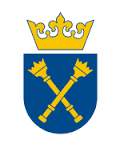 PROJEKTOWANE POSTANOWIENIA UMOWY 80.272.17.2024zawarta w Krakowie w dniu ................ 2024 r. pomiędzy:Uniwersytetem Jagiellońskim z siedzibą przy ul. Gołębiej 24, 31-007 Kraków, 
NIP 675 000-22-36, zwanym dalej „Zamawiającym”, reprezentowanym przez: ………………… - …………………, przy kontrasygnacie finansowej Kwestora UJ a ………………………, wpisanym do Krajowego Rejestru Sądowego prowadzonego przez Sąd ………., pod numerem wpisu: …….., NIP: ………., REGON: ………, wysokość kapitału zakładowego …………,- PLN, zwanym dalej „Wykonawcą”, reprezentowanym przez:  	………..W wyniku przeprowadzenia postępowania w trybie podstawowym bez możliwości przeprowadzenia negocjacji, na podstawie art. 275 pkt 1 ustawy z dnia 11 września 2019 r. – Prawo zamówień publicznych (t. j. Dz. U. 2023 poz.1605 ze zm.) zawarto Umowę następującej treści:§ 1Przedmiotem Umowy jest świadczenie przez Wykonawcę na rzecz Zamawiającego usług kurierskich polegających na przyjmowaniu, przemieszczaniu i doręczaniu w gwarantowanym terminie przesyłek kurierskich w obrocie krajowym, dla Wydawnictwa Uniwersytetu Jagiellońskiego, położonego w Krakowie (31-126) przy ul. Michałowskiego 9/2.Zamawiający zastrzega, iż usługi kurierskie stanowiące przedmiot niniejszej Umowy będą realizowane w zależności od bieżących potrzeb Wydawnictwa UJ, przy czym Zamawiający 
w okresie realizacji Umowy zobowiązuje się zlecenia Wykonawcy usług o wartości 60% wynagrodzenia określonego w § 4 ust. 2 Umowy (minimalny zakres świadczenia). Dlatego 
w przypadku braku zleceń na ww. usług ponad wskazany w zdaniu 1. minimalny zakres świadczenia, Wykonawca nie będzie dochodził z tego tytułu żadnych roszczeń.Przesyłki kurierskie będące przedmiotem zamówienia to koperty, paczki zawierające dokumenty, książki oraz inne towary związane z działalnością Zamawiającego oraz z realizowanymi przez niego zadaniami. Zamawiający zastrzega sobie możliwość wysłania przesyłki na koszt adresata. Ponadto pod pojęciem „przesyłki” należy rozumieć standardowe przesyłki paletowe w obrocie krajowym. Zamawiający zastrzega, iż, przez cały okres realizacji Umowy będzie dysponował własnymi paletami o wymiarach tzn. 120 x 80 cm lub 100 x 70 cm. Integralną częścią niniejszej Umowy jest dokumentacja postępowania przetargowego, a w tym 
w szczególności SWZ wraz z załącznikami i oferta Wykonawcy z dnia ……… 2024 r. Wykonawca świadczy Usługi w oparciu o postanowienia Regulaminu Świadczenia Usług, zwanego dalej Regulaminem – stanowiącym ogólne warunki umów na zasadzie postanowień art. 384 – 385 Kodeksu Cywilnego. Zamawiający dopuszcza także inne dokumenty regulujące tę kwestię, zwanych łącznie z Regulaminem. „Wzorcem umownym”.Zamawiający zobowiązany jest zapoznać się z treścią Regulaminu i wyraża zgodę na włączenie treści Regulaminu do Umowy, przy czym w razie zaistnienia rozbieżności pomiędzy treścią niniejszej Umowy a Regulaminem, oraz innymi dokumentami wskazanymi w § 1 ust. 6 Umowy pierwszeństwo w zastosowaniu ma Umowa, które będą stanowić Załącznik nr 2 do Umowy.Świadczenie przez Wykonawcę na rzecz Zamawiającego krajowych usług kurierskich będzie polegać na przyjmowaniu, przemieszczaniu i doręczaniu w gwarantowanym terminie przesyłek kurierskich na terenie kraju. Usługi kurierskie realizowane będą sukcesywnie w systemie „od drzwi do drzwi”, po otrzymaniu od Zamawiającego zlecenia telefonicznego lub poprzez udostępnioną aplikację internetową, potwierdzonego przez Wykonawcę poprzez wysłanie Zamawiającemu wiadomości elektronicznej na adres ………@wuj.pl lub poprzez potwierdzenie wygenerowane bezpośrednio w aplikacji.Przesyłki kurierskie odbierane będą przez Wykonawcę w dni robocze, tj. od poniedziałku do piątku, z wyłączeniem sobót i dni ustawowo wolnych od pracy w rozumieniu art. 1 lub 
art. 1a ustawy z dnia 18 stycznia 1951 r. o dniach wolnych od pracy (t. j. Dz. U. 2020 poz. 1920), w godzinach 13:00 – 15:00. Strony ustalają poniższe miejsce odbioru przesyłek kurierskich:Magazyn Wydawnictwa UJ położony w Krakowie (30-404), przy ul. Cegielnianej 4aprzy czym Zamawiający zastrzega, iż podane adresy mogą ulec zmianie w czasie trwania Umowy z realizowanymi przez niego zadaniami. Zamawiający zastrzega sobie możliwość wysłania przesyłki na koszt adresata.Planowana średnia liczba zlecanych przez Zamawiającego pojedynczych paczek i innego rodzaju przesyłek miesięcznie to około 250-450. Ze względu na specyficzny rodzaj usługi, gdzie Zamawiający nie jest w stanie przewidzieć dokładnej liczby paczek i innego rodzaju przesyłek podlegających zleceniu, podana liczba może ulec zmianie w zależności od potrzeb Zamawiającego.Termin dostarczenia przesyłek:„standardowych” – z dostawą od poniedziałku do piątku, z wyłączeniem sobót i dni ustawowo wolnych od pracy w rozumieniu art. 1 lub art. 1a ustawy z dnia 18 stycznia 1951 r. o dniach wolnych od pracy (t. j. Dz. U. 2020 poz. 1920) – na następny dzień roboczy po dniu odebrania przesyłki od Zamawiającego, przy czym dopuszcza się jej doręczenie adresatowi albo przekazanie zawiadomienia o podjętej próbie doręczenia do upływu drugiego dnia roboczego, licząc od dnia odbioru przesyłki;„niestandardowych” – z dostawą w sobotę, z wyłączeniem dni ustawowo wolnych od pracy w rozumieniu art. 1 lub art. 1a ustawy z dnia 18 stycznia 1951 r. o dniach wolnych od pracy (t. j. Dz. U. 2020 poz. 1920), o ile odbiór przesyłki od Zamawiającego przez Wykonawcę nastąpił najpóźniej w piątek pomiędzy godziną 13:00, a 15.00.W przypadku zlecenia przesyłek „za pobraniem”, Wykonawca zobowiązany jest przekazać Zamawiającemu kwoty z pobrań od odbiorców w terminie do 14 dni od daty pobrania.	W przypadku braku odbioru przesyłki „za pobraniem” przez adresata, Wykonawca zobligowany jest do zwrotu przesyłki do miejsca, z którego została nadana, tj. Magazynu Wydawnictwa UJ położonego w Krakowie (30-404) przy ul. Cegielnianej 4a w dni robocze, tj. od poniedziałku do piątku, z wyłączeniem sobót i dni ustawowo wolnych od pracy w rozumieniu art. 1 lub art. 1a ustawy z dnia 18 stycznia 1951 r. o dniach wolnych od pracy (t. j. Dz. U. 2020 poz. 1920), 
w godzinach od 8:00 do 15:00.Wykonawca zobowiązany jest do wyznaczenia osoby odpowiedzialnej za kontakty i współpracę z Zamawiającym, która będzie koordynowała pracę kurierów i będzie dostępna pod wskazanym numerem telefonu (…………) oraz adresem emailowym (…………@……). Zamawiający zobowiązuje się przestrzegać następujących zasad nadawania przesyłek kurierskich:odpowiedzialność za nadanie przesyłek kurierskich w stanie umożliwiającym Wykonawcy doręczenie ich bez ubytku i uszkodzenia do miejsca, zgodnie z adresem przeznaczenia, spoczywa na Zamawiającym.obowiązkiem Zamawiającego jest umieszczenie na przesyłkach kurierskich, w sposób trwały i czytelny, informacji identyfikujących zarówno adresata, jak i nadawcę (pieczęć 
z pełną nazwą i adresem jednostki organizacyjnej Zamawiającego) oraz informacji 
o rodzaju przesyłki na stronie adresowej przesyłki.opakowanie przesyłek kurierskich stanowi odpowiednio zabezpieczona koperta (tj. zaklejona w sposób uniemożliwiający utratę umieszczonej wewnątrz zawartości). Opakowanie przesyłek kurierskich (paczek) stanowi odpowiednio zabezpieczony karton (tj. zaklejony w sposób uniemożliwiający utratę umieszczonej wewnątrz zawartości). Przesyłki w trakcie przewozu powinny być traktowane z należytą starannością. Wykonawca odpowiada z tytułu niewykonania lub nienależytego wykonania usługi i na zasadach wynikających z ustawy z dnia 23 listopada 2012 r. – Prawo pocztowe (t. j. Dz. U. 2023 poz. 1640) oraz przepisów wykonawczych wydanych na jej podstawie, Kodeksu cywilnego i innych przepisów prawa, w szczególności każda przewożona przesyłka winna być doręczona w stanie nienaruszonym. Wykonawca ponosi odpowiedzialność z uszkodzenie przesyłek w trakcie transportu. Wykonawca zapewnia możliwość stałego śledzenia drogi przesyłki poprzez internetową aplikację zawierającej pełną informację na temat statusu przesyłki zapewniającą zdalne przesyłanie danych, a także wgląd do drogi przesyłek nadanych w przeszłości oraz możliwość informowania adresata o statusie przesyłki.W ramach wynagrodzenia określonego w § 4 ust. 2 Umowy, Wykonawca zobowiązuje się zapewnić Zamawiającemu możliwość śledzenia drogi każdej przesyłki on-line po unikatowym numerze przesyłki, przy czym niezależnie od powyższej funkcjonalności systemu Wykonawcy, Zamawiający ma możliwość wyszukiwania przesyłki na podstawie różnych kryteriów poprzez aplikację webową umożliwiającą także tworzenie książki adresowej klientów, składanie zleceń, drukowania etykiet adresowych i listów przewozowych z bazy danych odbiorców. Aplikacja winna również tworzyć raporty obejmujące liczbę, nazwę, wszystkich przesyłek wysyłanych przez Zamawiającego w trakcie obowiązywania Umowy, a także dane o terminie nadania 
i doręczenia przesyłki.Wykonawca dla każdej wysłanej paczki i przesyłki zobowiązany jest zapewnić oddzielny numer listu przewozowego. Wykonawca zobowiązuje się zapewnić system obsługi klienta (Zamawiającego) telefonicznie …………… oraz poprzez e-maila ………………., przy czym Wykonawca zobowiązany jest do odpowiedzi na zgłoszony problem związany z realizacją usługi kurierskiej wraz z wiążącą deklaracją co do sposobu i terminu jego rozwiązania, jak również jest zobowiązany zapewnić Zamawiającemu kontakt telefoniczny oraz mailowy z osobą odpowiedzialną za współpracę, reklamacje oraz koordynację doręczeń bieżących przesyłek. Kontakt ten będzie dedykowany dla Zamawiającego i będzie niezależny od ogólnodostępnych infolinii oraz systemów zgłaszania reklamacji dla klientów masowych.Przedmiot Umowy będzie realizowany zgodnie z postanowieniami:ustawy z dnia 23 listopada 2012 r. – Prawo pocztowe (t. j. Dz. U. 2023 poz. 1640);ustawy z dnia 15 listopada 1984 r. – Prawo przewozowe (t. j. Dz.U. 2020 poz. 8);rozporządzenia Ministra Transportu i Budownictwa z dnia 24 lutego 2006 r., w sprawie ustalania stanu przesyłek oraz postępowania reklamacyjnego (Dz. U. 2006 Nr 38 poz. 266);rozporządzenia Ministra Administracji i Cyfryzacji z dnia 26 listopada 2013 r. w sprawie reklamacji usługi pocztowej (t. j. Dz. U. 2019 poz. 474);Regulaminu świadczenia usług i innych dokumentów regulujących tę kwestię, zwanych dalej łącznie „Wzorcami umownymi”.Wykonawca ponosi całkowitą odpowiedzialność materialną i prawną za powstałe 
u Zamawiającego, jak i osób trzecich, szkody spowodowane działalnością wynikłą z realizacji niniejszej Umowy, w przypadku, gdy niewykonanie lub nienależyte wykonanie przedmiotu Umowy jest następstwem czynu niedozwolonego, bądź nastąpiło z winy umyślnej Wykonawcy, bądź w wyniku jego rażącego niedbalstwa. Wykonawca jest zobowiązany przed dokonaniem odbioru przedmiotu Umowy do naprawienia wszelkich szkód wynikających z realizacji Umowy.Zlecenie wykonania, części Umowy podwykonawcom nie zmienia zobowiązań Wykonawcy wobec Zamawiającego za wykonanie tej części Umowy. Wykonawca jest odpowiedzialny za działania, uchybienia i zaniedbania podwykonawców i ich pracowników w takim samym stopniu, jakby to były działania, uchybienia lub zaniedbania własne.§ 2Wykonawca oświadcza, że posiada odpowiednią wiedzę, doświadczenie i dysponuje stosowną bazą do wykonania przedmiotu Umowy, a w szczególności posiada uprawnienia do prowadzenia działalności pocztowej, co potwierdza stanowiące załącznik do niniejszej Umowy, aktualne zaświadczenie o wpisie do rejestru operatorów pocztowych, uprawniającym do wykonywania działalności pocztowej, polegającej na przyjmowaniu, przemieszczaniu i doręczaniu przesyłek 
w obrocie krajowym.Wykonawca oświadcza, iż jest ubezpieczony od odpowiedzialności cywilnej w zakresie prowadzonej przez siebie działalności i posiada aktualną polisę ubezpieczeniową OC z sumą ubezpieczenia w wysokości …………………….. PLN (słownie: …………………………….. złotych 00/100) za jedną szkodę, i łączną w wysokości ……………………….. PLN  (słownie: …………………………….. złotych 00/100).Wykonawca oświadcza, że dotrzyma umówionych terminów z zachowaniem należytej staranności, uwzględniając zawodowy charakter prowadzonej przez niego działalności. Na dowód zawarcia Umowy o przewóz i doręczenie przesyłki w obrocie krajowym Zamawiający otrzymuje potwierdzenie nadania przesyłki. Strony ustalają, że osobą odpowiedzialną za prawidłową realizację Umowy, ze strony Wykonawcy będzie pan/pani ……………, tel. …….., email: …..………., natomiast ze strony Zamawiającego będzie pan/pani ……, tel.: …….., email: …………………. Zmiany osób, 
o których mowa powyżej nie wymagają zmiany Umowy i stają się skuteczne z chwilą zawiadomienia drugiej Strony o zmianie.§ 3Niniejsza Umowa została zawarta na okres 24 miesięcy lub do wcześniejszego wyczerpania środków finansowych przeznaczonych na realizację przedmiotu zamówienia.W przypadku wyczerpania się wartości Umowy określonej w § 4 ust. 2 Umowy przed upływem 24 miesięcy, licząc od dnia rozpoczęcia realizacji zamówienia, Umowa wygasaW sytuacji, gdy po upływie 24 miesięcy, kwota wynagrodzenia brutto należnego Wykonawcy, 
o którym mowa w § 4 ust. 2 Umowy nie zostanie wyczerpana, Umowa może ulec przedłużeniu za zgodą stron, po uprzednim zawarciu pisemnego aneksu do Umowy, maksymalnie o kolejne 
6 miesięcy.§ 4Wysokość wynagrodzenia przysługującego Wykonawcy za wykonanie przedmiotu Umowy ustalona została na podstawie oferty Wykonawcy. Wynagrodzenie maksymalne za przedmiot Umowy ustala się na kwotę netto .......................... PLN (słownie: …………………………….. złotych 00/100), a wraz z należnym podatkiem VAT w wysokości ...............%, cenę brutto: ...................... PLN (słownie: …………………………….. złotych 00/100), przy czym rozliczenie z Wykonawcą nastąpi na podstawie liczbie przesyłek faktycznie nadanych w okresie rozliczeniowym, tj. każdorazowo za okres jednego (1) miesiąca, stwierdzonej w oparciu o dokumenty nadawcze oraz liczbę faktycznie pobranych przesyłek kurierskich, stwierdzonej na podstawie pokwitowań odbioru potwierdzonych przez Zamawiającego. Ostateczne wynagrodzenie Wykonawcy uzależnione jest od faktycznego zrealizowania zamówienia.Podstawą do rozliczenia kosztów świadczonych usług będzie suma opłat za przesyłki faktycznie nadane oraz zwrócone Zamawiającemu w okresie rozliczeniowym, stwierdzona na podstawie dokumentów nadawczych. Do obliczenia należności Wykonawcy stosowane będą ceny jednostkowe podane w ofercie Wykonawcy, tj.:cena jednostkowa za doręczenie 1 przesyłki składającej się z jednej paczki lub koperty do 31,5 kg do odbiorcy na terenie całego kraju wynosi netto .......................... PLN (słownie: …………………………….. złotych 00/100), a wraz z należnym podatkiem VAT w wysokości ...............%, cenę brutto: ...................... PLN (słownie: …………………………….. złotych 00/100),cena jednostkowa za doręczenie 1 przesyłki składającej się z jednej paczki lub koperty do 20 kg do odbiorcy na terenie całego kraju wynosi netto .......................... PLN (słownie: …………………………….. złotych 00/100), a wraz z należnym podatkiem VAT w wysokości ...............%, cenę brutto: ...................... PLN (słownie: …………………………….. złotych 00/100),cena jednostkowa za doręczenie 1 przesyłki składającej się z jednej paczki lub koperty do 5 kg do odbiorcy na terenie całego kraju wynosi netto .......................... PLN (słownie: …………………………….. złotych 00/100), a wraz z należnym podatkiem VAT w wysokości ...............%, cenę brutto: ...................... PLN (słownie: …………………………….. złotych 00/100),cena jednostkowa za doręczenie 1 przesyłki składającej się z jednej paczki lub koperty do 20 kg w sobotę, na terenie całego kraju wynosi netto .......................... PLN (słownie: …………………………….. złotych 00/100), a wraz z należnym podatkiem VAT w wysokości ...............%, cenę brutto: ...................... PLN (słownie: …………………………….. złotych 00/100),cena jednostkowa za zwrot przesyłki do siedziby Zamawiającego w przypadku nieodebrania jej przez adresata dla jednej paczki lub koperty do 31,5 kg na terenie całego kraju wynosi netto .......................... zł, a wraz z należnym podatkiem VAT w wysokości ...............%, cenę brutto: ....................... zł (słownie: …………………………….. złotych 00/100),cena jednostkowa za zwrot przesyłki do siedziby Zamawiającego w przypadku nieodebrania jej przez adresata dla jednej paczki lub koperty do 20 kg na terenie całego kraju wynosi netto .......................... zł, a wraz z należnym podatkiem VAT w wysokości ...............%, cenę brutto: ....................... zł (słownie: …………………………….. złotych 00/100),cena jednostkowa za zwrot przesyłki do siedziby Zamawiającego w przypadku nieodebrania jej przez adresata dla jednej paczki lub koperty do 5 kg na terenie całego kraju wynosi netto .......................... PLN (słownie: …………………………….. złotych 00/100), a wraz z należnym podatkiem VAT w wysokości ...............%, cenę brutto: ...................... PLN (słownie: …………………………….. złotych 00/100),cena jednostkowa za doręczenie 1 przesyłki paletowej o wadze powyżej 50-100 kg na terenie całego kraju wynosi netto .......................... PLN (słownie: …………………………….. złotych 00/100), a wraz z należnym podatkiem VAT w wysokości ...............%, cenę brutto: ...................... PLN (słownie: …………………………….. złotych 00/100),cena jednostkowa za doręczenie 1 przesyłki paletowej o wadze powyżej 100-200 kg na terenie całego kraju wynosi netto .......................... PLN (słownie: …………………………….. złotych 00/100), a wraz z należnym podatkiem VAT w wysokości ...............%, cenę brutto: ...................... PLN (słownie: …………………………….. złotych 00/100),cena jednostkowa za doręczenie 1 przesyłki paletowej o wadze powyżej 200-300 kg na terenie całego kraju wynosi netto .......................... PLN (słownie: …………………………….. złotych 00/100), a wraz z należnym podatkiem VAT w wysokości ...............%, cenę brutto: ...................... PLN (słownie: …………………………….. złotych 00/100),cena jednostkowa za doręczenie 1 przesyłki paletowej o wadze powyżej 300-500 kg na terenie całego kraju wynosi netto .......................... PLN (słownie: …………………………….. złotych 00/100), a wraz z należnym podatkiem VAT w wysokości ...............%, cenę brutto: ...................... PLN (słownie: …………………………….. złotych 00/100),cena jednostkowa za zwrot do siedziby Zamawiającego 1 przesyłki paletowej o wadze powyżej 50-100 kg na terenie całego kraju wynosi netto .......................... PLN (słownie: …………………………….. złotych 00/100), a wraz z należnym podatkiem VAT w wysokości ...............%, cenę brutto: ...................... PLN (słownie: …………………………….. złotych 00/100),cena jednostkowa za zwrot do siedziby Zamawiającego 1 przesyłki paletowej o wadze powyżej 100-150 kg na terenie całego kraju wynosi netto .......................... PLN (słownie: …………………………….. złotych 00/100), a wraz z należnym podatkiem VAT w wysokości ...............%, cenę brutto: ...................... PLN (słownie: …………………………….. złotych 00/100),cena jednostkowa za zwrot do siedziby Zamawiającego 1 przesyłki paletowej o wadze powyżej 200-300 kg na terenie całego kraju wynosi netto .......................... PLN (słownie: …………………………….. złotych 00/100), a wraz z należnym podatkiem VAT w wysokości ...............%, cenę brutto: ...................... PLN (słownie: …………………………….. złotych 00/100),cena jednostkowa za zwrot do siedziby Zamawiającego 1 przesyłki paletowej o wadze powyżej 300-500 kg na terenie całego kraju wynosi netto .......................... PLN (słownie: …………………………….. złotych 00/100), a wraz z należnym podatkiem VAT w wysokości ...............%, cenę brutto: ...................... PLN (słownie: …………………………….. złotych 00/100),opłata za pobranie gotówki za jedną przesyłkę składającej się z dowolnej liczby paczek od odbiorcy na terenie całego kraju wynosi netto .......................... PLN (słownie: …………………………….. złotych 00/100), a wraz z należnym podatkiem VAT w wysokości ...............%, cenę brutto: ...................... PLN (słownie: …………………………….. złotych 00/100).Wynagrodzenie określone w ust. 2 obejmuje wszystkie koszty, które Wykonawca powinien był przewidzieć w celu prawidłowego wykonania Umowy, w tym koszt świadczenia usług dodatkowych, w szczególności: koszt funkcjonowania infolinii, wszelkich powiadomień 
o statusie przesyłki, w tym śledzenia nadanych przesyłek za pomocą aplikacji.Wartości netto za należyte doręczenie danego rodzaju przesyłek kurierskich, podane w ust. 2, 3 oraz w ofercie Wykonawcy, stanowią wiążący Strony cennik, nie mogą ulec zmianie przez cały okres obowiązywania Umowy, z zastrzeżeniem postanowień § 11 ust. 2 Umowy.Wykonawca gwarantuje, że nie będzie naliczał jakichkolwiek opłat dodatkowych obciążających Zamawiającego z tytułu kosztów świadczenia usług dodatkowych, w szczególności: kosztów funkcjonowania infolinii, wszelkich powiadomień o statusie przesyłki, w tym śledzenia nadanych przesyłek za pomocą aplikacji webowej, usług ekspresowych, przyspieszonych, priorytetowych, które nie są objęte zakresem cen, wskazanych w ust. 3 powyżej. Za realizację usług objętych przedmiotem niniejszej Umowy Zamawiający zobowiązuje się uiścić opłatę „z dołu”, przy czym przez „opłatę z dołu” rozumie się opłatę wniesioną przez Zamawiającego w całości za przesyłki nadane w danym okresie rozliczeniowym w terminie późniejszym niż dzień nadania przesyłek pocztowych wskazany w ust. 8 poniżej.Wynagrodzenie należne Wykonawcy będzie płatne na podstawie prawidłowo wystawionej faktury w terminie do 21 dni od dnia doręczenia faktury, przelewem na konto bankowe Wykonawcy wskazane na fakturze. Wykonawca zobowiązuje się do doręczenia faktury nie później niż w ciągu 3 dni od daty jej wystawienia. W przypadku przekroczenia terminu na dostarczenie faktury, termin jej zapłaty zostanie automatycznie przedłużony o liczbę dni zwłoki.Wykonawca zobowiązuje się do doręczenia faktur nie później niż do 15 dnia miesiąca następującego po miesiącu, który stanowi dany okres rozliczeniowy. W przypadku konieczności wystawienia korekty faktury, Wykonawca zobowiązuje się do doręczenia korekty faktury 
w terminie 14 dni, od dnia zdarzenia będącego podstawą obowiązku wystawienia przedmiotowej korekty faktury, a w przypadku gdy korekta faktury następuje na wniosek, w terminie 14 dni od otrzymania wniosku.Faktura powinna być wystawiona na: Uniwersytet Jagielloński, Wydawnictwo UJ, ul. Gołębia 24, 31-007 Kraków, NIP: 675-000-22-36 i zawierać następujące informacje: data zakończenia wykonania usług kurierskiej (wskazanie okresu rozliczeniowego);waga przesyłki;ilość nadanych przesyłek.Do faktury należy dołączyć dokładną specyfikację wszystkich wysłanych przesyłek (nr przesyłki, data nadania przesyłki, waga przesyłki, wartość netto przesyłki, adres i nazwę odbiorcy oraz nadawcy), chyba, że powyższe dane będą dostępne w dedykowanym systemie Wykonawcy lub dedykowanej aplikacji webowej (mobilnej) Wykonawcy.Z Wynagrodzenie przysługujące Wykonawcy jest płatne przelewem z rachunku Zamawiającego na rachunek bankowy Wykonawcy wskazany w fakturze, z zastrzeżeniem postanowień ust. 18 
i 19 poniżej. Zamawiający jest płatnikiem VAT i posiada NIP 675-000-22-36.Wykonawca jest płatnikiem VAT i posiada NIP …............................. / nie jest płatnikiem VAT na terytorium Polski.Miejscem płatności jest Bank Zamawiającego, zaś za datę płatności uznaje się datę obciążenia rachunku Zamawiającego.W przypadku wystawiania przez Wykonawcę ustrukturyzowanych faktur elektronicznych w rozumieniu art. 6 ust. 1 ustawy z dnia 9 listopada 2018 r. o elektronicznym fakturowaniu w zamówieniach publicznych, koncesjach na roboty budowlane lub usługi oraz partnerstwie publiczno-prywatnym (t. j. Dz. U. 2020 poz. 1666 ze zm.) za pośrednictwem Platformy Elektronicznego Fakturowania dostępnej pod adresem: https://efaktura.gov.pl/, w polu „referencja”, Wykonawca wpisze adres e-mail osoby zamawiającej usługę z danej jednostki organizacyjnej Zamawiającego.Wykonawca zobowiązany jest do wskazania na fakturze numeru rachunku, który został ujawniony w wykazie podmiotów zarejestrowanych jako podatnicy VAT, niezarejestrowanych oraz wykreślonych i przywróconych do rejestru VAT prowadzonym przez Szefa Krajowej Administracji Skarbowej (tzw. „Biała lista” – art. 96b ust. 1 ustawy z dnia 11 marca 2004 r. 
o podatku od towarów i usług – t. j. Dz. U. 2023 poz. 1570 ze zm.).W razie braku ujawnienia bankowego rachunku rozliczeniowego Wykonawcy na „Białej liście” Zamawiający będzie uprawniony do zapłaty wynagrodzenia na rachunek wskazany w fakturze Wykonawcy przy zastosowaniu mechanizmu podzielonej płatności albo do zawiadomienia właściwego naczelnika urzędu skarbowego przy dokonywaniu pierwszej zapłaty wynagrodzenia przelewem na rachunek wskazany w tej fakturze.Zamawiający w przypadku, gdy Wykonawca jest zarejestrowany jako czynny podatnik podatku od towarów i usług Zamawiający może dokonać płatności wynagrodzenia z zastosowaniem mechanizmu podzielonej płatności, to jest w sposób wskazany w art. 108a ust. 2 ustawy z dnia 11 marca 2004 r. o podatku od towarów i usług (t. j. Dz. U. 2023 poz. 1570 ze zm.). Postanowień zdania 1. nie stosuje się, gdy przedmiot Umowy stanowi czynność zwolnioną z podatku VAT albo jest on objęty 0% stawką podatku VAT.Wykonawca potwierdza, iż ujawniony na fakturze bankowy rachunek rozliczeniowy służy mu dla celów rozliczeń z tytułu prowadzonej przez niego działalności gospodarczej, dla którego prowadzony jest rachunek VAT.Wykonawca oświadcza, iż rachunek bankowy do wpłat, podany w Umowie lub na fakturze jest rachunkiem wirtualnym (zwanym dalej wirtualnym rachunkiem bankowym) i nie jest rachunkiem rozliczeniowym, o którym mowa w art. 49 ust. 1 pkt 1 ustawy z dnia 29 sierpnia 1997 r. – Prawo bankowe (t. j. Dz. U. 2023 poz. 2488 ze zm.). Wykonawca potwierdza, iż rachunek bankowy, o którym mowa w ust. 21 powyżej jest powiązany z rachunkiem bankowym, który jest rachunkiem rozliczeniowym w rozumieniu art. 49 ust. 1 pkt 1 ustawy z dnia 29 sierpnia 1997 r. – Prawo bankowe (t. j. Dz. U. 2023 poz. 2488 ze zm.) i został zgłoszony do właściwego urzędu skarbowego oraz został umieszczony i będzie uwidoczniony przez cały okres trwania i rozliczenia Umowy w wykazie, o którym mowa w art. 96b ustawy 
z dnia 11 marca 2004r. o podatku od towarów i usług prowadzonym przez Szefa Krajowej Administracji Skarbowej (t. j. Dz. U. 2023 poz. 1570 ze zm.).§ 5Wykonawca ponosi pełną odpowiedzialność za szkody wynikłe w czasie transportu lub z tytułu niewykonania usługi, a w szczególności za uszkodzenie, nieterminowe dostarczenie przesyłek, ubytek lub utratę przesyłki zgodnie z obowiązującymi przepisami.Wykonawca zobowiązany jest pokryć wszystkie szkody wynikające z niedostarczenia, zagubienia lub zniszczenia przesyłek.Wykonawca oświadcza, iż zasady korzystania z krajowych usług kurierskich wymienionych 
w § 1, odpowiedzialność Wykonawcy z tytułu niewykonania lub nienależytego wykonania tych usług, uprawnienia nadawcy i adresata oraz procedury reklamacyjne określają niżej wymienione akty prawne:Regulamin Świadczenia Usług, inne dokumenty wskazane § 1 ust. 4 Umowy, zwane „Wzorcem umownym”;ustawy z dnia 23 listopada 2012 r. – Prawo pocztowe (t. j. Dz. U. 2023 poz. 1640);ustawy z dnia 15 listopada 1984 r. – Prawo przewozowe (t. j. Dz.U. 2020 poz. 8);rozporządzenia Ministra Transportu i Budownictwa z dnia 24 lutego 2006 r., w sprawie ustalania stanu przesyłek oraz postępowania reklamacyjnego (Dz. U. 2006 Nr 38 poz. 266);rozporządzenia Ministra Administracji i Cyfryzacji z dnia 26 listopada 2013 r. w sprawie reklamacji usługi pocztowej (t. j. Dz. U. 2019 poz. 474);inne powszechnie obowiązujące przepisy prawne związane z realizacją usługi będącej przedmiotem Umowy.Reklamacje z tytułu niewykonania lub nienależytego wykonania usług będą składane przez Zamawiającego Wykonawcy w placówce pocztowej, w formie pisemnej, telefonicznie (……), drogą elektroniczną na adres: ……......@................, bądź za pomocą dedykowanej strony internetowej dostępnej pod adresem: http://www.……………, dedykowanej aplikacji mobilnej, niezwłocznie po stwierdzeniu wady usługi nie później niż 7 dni od doręczenia przesyłki.Wykonawca zobowiązuje się do niezwłocznego potwierdzenia otrzymania reklamacji faksem zwrotnym lub drogą elektroniczną na adres ………@wuj.pl, jednocześnie uznając jako dowód złożenia reklamacji potwierdzenie jej złożenia. Wykonawca zobowiązany jest do rozpatrzenia reklamacji niezwłocznie po jej zgłoszeniu przez Zamawiającego, jednak nie później niż w terminie do 30 dni, od daty zgłoszenia.Drogę postępowania reklamacyjnego w odniesieniu do każdej z nadanych przesyłek kurierskich uważa się za wyczerpaną w przypadku odmowy uznania reklamacji przez Wykonawcę albo niezapłacenia dochodzonej należności w terminie 30 dni od dnia uznania reklamacji.Przesyłki kurierskie nieodebrane lub niedostarczone w terminach właściwych dla danego rodzaju przesyłki kurierskiej z winy leżącej po stronie Wykonawcy zostaną doręczone bezpłatnie, odpowiedzialność za nieodebranie lub niedoręczenie przesyłek rozpatrywana jest w procesie reklamacyjnym, zgodnie z regulaminem Wykonawcy i obowiązującym prawem pocztowym.§ 6Oprócz przypadków wymienionych w Kodeksie cywilnym Stronom przysługuje prawo odstąpienia od niniejszej Umowy w razie zaistnienia okoliczności w niej wskazanych.Zamawiający może odstąpić od Umowy, nie wcześniej niż w terminie 7 (siedmiu) dni oraz nie później niż do 12 (dwunastu) miesięcy od dnia powzięcia wiadomości o zaistnieniu poniższych okoliczności:dowiedzenia się o tym, że Wykonawca na skutek swojej niewypłacalności nie wykonuje zobowiązań pieniężnych przez okres co najmniej 3 miesięcy,została podjęta likwidacja Wykonawcy lub nastąpiło rozwiązanie Wykonawcy bez przeprowadzenia likwidacji, bądź zakończenie prowadzenia działalności gospodarczej przez Wykonawcę bądź wykreślenie Wykonawcy jako przedsiębiorcy z CEIDG albo śmierć Wykonawcy będącego osobą fizyczną,zostanie wydany nakaz zajęcia majątku Wykonawcy w stopniu uniemożliwiającym należyte wykonanie Umowy lub albo do całej reszty niespełnionego świadczenia,wydania wobec Wykonawcy decyzji o zakazie wykonywania działalności pocztowej objętej wpisem do rejestru albo wykreślenie Wykonawcy z rejestru operatorów pocztowych,Wykonawca zaniecha realizacji przedmiotu Umowy, tj. w sposób nieprzerwany nie będzie go realizować przez okres 3 (trzech) dni roboczych,Wykonawca bez uzasadnionego powodu nie rozpocznie realizacji przedmiotu Umowy,Wykonawca wykonuje przedmiot Umowy nienależycie, wadliwie lub dostarcza uszkodzone przesyłki oraz nie reaguje na polecenia Zamawiającego dotyczące poprawek 
i zmian sposobu wykonania w wyznaczonym mu przez Zamawiającego terminie,dwukrotnie rozpatrzył reklamację Zamawiającego niezgodnie z postanowieniami § 5 Umowy, w szczególności gdy Wykonawca bezzasadnie odrzucił reklamację, pomijając przedłożone przez Zamawiającego dowody lub opierając odrzucenie reklamacji 
o informacje fałszywe, Wykonawca przekroczy termin wykonania usługi – doręczenia poszczególnej przesyłki więcej niż 3 razy w ciągu miesiąca,dostarczenia Zamawiającemu co najmniej 4 błędnie wystawionych faktur przez Wykonawcę w okresie 12 miesięcy, sześciokrotnego zwłoki doręczenia faktur lub korekty faktur za okresy rozliczeniowe 
w terminie ustalonym w § 4 ust. 10 Umowy.Zamawiający, niezależnie od postanowień ust. 2 powyżej, może odstąpić od Umowy w razie wystąpienia poniżej wskazanych okoliczności:w terminie 30 dni od dnia powzięcia wiadomości o zaistnieniu istotnej zmiany okoliczności powodującej, że wykonanie Umowy nie leży w interesie publicznym, czego nie można było przewidzieć w chwili zawarcia Umowy, lub dalsze wykonywanie Umowy może zagrozić podstawowemu interesowi bezpieczeństwa państwa lub bezpieczeństwu publicznemu (art. 456 ust. 1 pkt 1 PZP),gdy dokonano zmiany Umowy z naruszeniem art. 454 i art. 455 PZP,wykonawca w chwili zawarcia Umowy podlegał wykluczeniu na podstawie art. 108 PZP,Trybunał Sprawiedliwości Unii Europejskiej stwierdził, w ramach procedury przewidzianej w art. 258 Traktatu o funkcjonowaniu Unii Europejskiej, że Rzeczpospolita Polska uchybiła zobowiązaniom, które ciążą na niej na mocy Traktatów, dyrektywy 2014/24/UE, dyrektywy 2014/25/UE i dyrektywy 2009/81/WE, z uwagi na to, że zamawiający udzielił zamówienia z naruszeniem prawa Unii Europejskiej.Wykonawcy nie przysługuje odszkodowanie z tytułu odstąpienia przez Zamawiającego od Umowy z powodu okoliczności leżących po stronie Wykonawcy albo w razie rozwiązania Umowy na podstawie ust. 3 niniejszego paragrafu Umowy.Odstąpienie od Umowy albo rozwiązanie niniejszej Umowy powinno nastąpić w formie pisemnej pod rygorem nieważności takiego oświadczenia i powinno zawierać uzasadnienie. Uprawnienie do odstąpienia wykonuje się nie później niż terminie 12 (dwunastu) miesięcy od dnia, w którym powstało uprawnienie do odstąpienia.Wykonawcy nie przysługuje odszkodowanie za odstąpienie Zamawiającego od Umowy z winy Wykonawcy, jak również w przypadku zaistnienia okoliczności w ust. 2 i 3 powyżej.Odstąpienie od Umowy albo jej rozwiązanie powinno nastąpić w formie pisemnej pod rygorem nieważności takiego oświadczenia i powinno zawierać uzasadnienie.Odstąpienie od Umowy nie wpływa na istnienie i skuteczność roszczeń o zapłatę kar umownych.§ 7W przypadku, gdy niewykonanie lub nienależyte przedmiotu Umowy jest następstwem czynu niedozwolonego, z winy umyślnej Wykonawcy lub następstwem wynikającym z rażącego niedbalstwa Wykonawcy, Zamawiający zastrzega sobie prawo dochodzenia odszkodowania na zasadach ogólnych określonych w przepisach ustawy z dnia 23 kwietnia 1964 r. – Kodeksu cywilnego (t. j. Dz. U. 2023 poz. 1610 ze zm.).Wykonawca nie ponosi odpowiedzialności za okoliczności, za które wyłączną odpowiedzialność ponosi Zamawiający.§ 8Strony zastrzegają sobie prawo do dochodzenia kar umownych za niezgodne z niniejszą Umową lub nienależyte wykonanie zobowiązań z Umowy wynikających zgodnie z Regulaminem usługi obowiązującym u Wykonawcy lub niniejszą Umową, w zależności, które zapisy okażą się bardziej korzystne dla Zamawiającego:Wykonawca ponosi odpowiedzialność za naruszenie stanu przesyłki, tj. utratę, ubytek lub uszkodzenie przesyłki powstałe od przyjęcia jej do przewozu aż do wydania jej adresatowi, oraz za opóźnienie w dostarczeniu przesyłki.W przypadku uszkodzenia przesyłki w czasie jej transportu Wykonawca zobowiązany jest do dodatkowego zabezpieczenia przesyłki przed dalszym uszkodzeniem na swój koszt oraz dostarczenia Zamawiającemu protokołu opisującego okoliczności powstania uszkodzenia oraz jego rodzaj i zakres.Za utratę, ubytek lub uszkodzenie przesyłki Wykonawca zapłaci Zamawiającemu odszkodowanie na zasadach określonych w przepisach: ustawy z dnia 23 kwietnia 1964 r. – Kodeks Cywilny,ustawy z dnia 23 listopada 2012 – Prawo pocztowe w odniesieniu do przesyłek kurierskich zawierających korespondencję,ustawy z dnia 15 listopada 1984 r. – Prawo przewozowe w odniesieniu do pozostałych przesyłek kurierskich.Za opóźnienie w doręczeniu przesyłki krajowej Wykonawca zapłaci Zamawiającemu karę umowną w wysokości podwójnej wartości usługi jednostkowej brutto.Wykonawca zapłaci Zamawiającemu karę umowną w przypadku odstąpienia od Umowy lub jej wypowiedzenia wskutek okoliczności od Zamawiającego niezależnych w wysokości 2% maksymalnego wynagrodzenia brutto, określonego w § 4 ust. 2 Umowy.Zamawiający zastrzega sobie prawo do potrącenia ewentualnych kar umownych z należnej faktury lub innych ewentualnych wierzytelności Wykonawcy względem Zamawiającego, o czym każdorazowo poinformuje Wykonawcę.Wykonawca, z wyjątkiem, gdy podstawę naliczenia kar umownych stanowią jego zachowania niezwiązane bezpośrednio lub pośrednio z przedmiotem Umowy lub jej prawidłowym wykonaniem, oraz z zastrzeżeniem ust. 11 poniżej, przy czym łączna maksymalna wysokość kar umownych ze wszystkich tytułów wskazanych powyżej nie może przekroczyć 30% wynagrodzenia brutto określonego w § 4 ust. 2 Umowy.Zamawiający zapłaci Wykonawcy karę Umowę w przypadku odstąpienia od niniejszej Umowy przez Wykonawcę z przyczyn leżących wyłącznie po stronie Zamawiającego, z wyłączeniem okoliczności wskazanej w art. 456 ust. 1 ustawy PZP, w wysokości 10% wartości netto niewykonanego zakresu Umowy.Zamawiający zastrzega sobie prawo do potrącenia ewentualnych kar umownych z należnej faktury lub innych ewentualnych wymagalnych wierzytelności Wykonawcy względem Zamawiającego, na co Wykonawca wyraża zgodę.Jeżeli zastrzeżona w niniejszej Umowie kara umowna nie pokrywa poniesionej szkody, Strona, która poniosła szkodę może dochodzić na zasadach ogólnych odszkodowania uzupełniającego, przy czym kara umowna wskazana w ust. 5 oraz 6 powyżej ma charakter zaliczalny na poczet rzeczonego odszkodowania.Roszczenie o zapłatę kar umownych staje się wymagalne począwszy od dnia następnego po dniu, w którym miały miejsce okoliczności określone w niniejszej Umowie, stanowiące podstawę ich naliczenia.Zapłata kar umownych nie zwalnia Wykonawcy od obowiązku wykonania Umowy.§ 9Przez siłę wyższą, rozumie się zdarzenie niezależne od Wykonawcy, nie wynikające z jego i jego podwykonawców problemów organizacyjnych, którego wystąpienia lub skutków nie mógł przewidzieć lub któremu nie mógł zapobiec, ani któremu nie mógł przeciwdziałać, a które uniemożliwiają Wykonawcy wykonanie w części lub w całości jego zobowiązania wynikającego z niniejszej Umowy albo mającej bezpośredni wpływ na terminowość i sposób wykonywanych Umowy. Strony za okoliczności siły wyższej uznają w szczególności: ogłoszone stany klęski żywiołowej, w tym powódź i trzęsienie ziemi, upadek statku powietrznego, strajki generalne lub lokalne, działania wojenne lub ogłoszenie stanu wojennego, atak terrorystyczny, ogłoszone stany wyjątkowe, ogłoszone stany zagrożenia epidemicznego, ogłoszone stany epidemii. w tym epidemia choroby zagrażającej życiu lub zdrowiu ludzi. Jeżeli wskutek okoliczności siły wyższej Strona nie będzie mogła wykonywać swoich obowiązków umownych w całości lub w części, niezwłocznie powiadomi o tym drugą stronę. 
W takim przypadku Strony uzgodnią sposób i zasady dalszego wykonywania Umowy, czasowo zawieszają jej realizację lub Umowa zostanie rozwiązana.Bieg terminów określonych w niniejszej Umowie ulega zawieszeniu przez czas trwania przeszkody spowodowanej siłą wyższą.§ 10Żadna ze Stron nie jest uprawniona do przeniesienia swoich praw i zobowiązań z tytułu niniejszej Umowy bez uzyskania pisemnej zgody pod rygorem nieważności zgody drugiej Strony, w szczególności Wykonawcy nie przysługuje prawo przenoszenia wierzytelności wynikających z niniejszej Umowy bez uprzedniej, pisemnej zgody Zamawiającego.Wykonawca zobowiązany jest do uzyskania pisemnej zgody Zamawiającego na przeniesienie praw i obowiązków z Umowy wynikających także w przypadku zmiany formy prawnej Wykonawcy.Strony zobowiązują się do niezwłocznego, wzajemnego, pisemnego powiadamiania się, przesyłką poleconą priorytetową za potwierdzeniem odbioru, o zmianach dotyczących określonych w Umowie nazw, adresów, numerów rachunków bankowych, bez konieczności sporządzania aneksu do niniejszej Umowy. Korespondencję przesłaną na adresy wskazane w komparycji niniejszej Umowy, każda ze Stron uzna za prawidłowo doręczoną, w przypadku niepowiadomienia drugiej Strony o zmianie swego adresu. Każda ze stron przyjmuje na siebie odpowiedzialność za wszelkie negatywne skutki wynikłe z powodu niewskazania drugiej Stronie aktualnego adresu.§ 11Strony przewidują możliwość zmiany Umowy poprzez zawarcie pisemnego aneksu pod rygorem nieważności, przy zachowaniu ryczałtowego charakteru ceny Umowy, w razie zaistnienia okoliczności wymienionych w art. 455 ust. 1 pkt 1, 3, 4 oraz art. 455 ust. 2 ustawy PZP oraz poniższych przypadkach i zakresach:zmiany terminu realizacji przedmiotu Umowy, poprzez jego skrócenie w przypadku zgodnej woli Stron lub poprzez jego wydłużenie o kolejne maksymalnie 6 miesięcy jedynie 
w przypadku, gdy kwota wynagrodzenia maksymalnego za realizację przedmiotu Umowy określona w § 4 ust. 2 Umowy nie zostanie wyczerpana w okresie 24 miesięcy, licząc od dnia zawarcia Umowy oraz inne niezawinione przez Strony przyczyny będące konsekwencją zaistnienia zdarzeń spowodowanych przez siłę wyższą w rozumieniu § 9 niniejszej Umowy;zmiany podwykonawcy (o ile został przewidziany w procesie realizacji zamówienia) – ze względów losowych lub innych korzystnych dla Zamawiającego.Strony w czasie realizacji niniejszej Umowy dopuszczają możliwość zmiany wysokości maksymalnego wynagrodzenia należnego Wykonawcy i/lub ceny jednostkowej brutto ustalonej w § 4 ust. 3.1 – 3.16 Umowy, po uprzednim zawarciu pisemnego aneksu, w przypadku:ustawowej zmiany stawki podatku od towarów i usług VAT do poszczególnych wykonanych dostaw stanowiących przedmiot Umowy, które zostały zrealizowane po dniu wejścia w życie przepisów dokonujących zmiany stawki podatku VAT;ustawowej zmiany wysokości minimalnego wynagrodzenia za pracę ustalonego na podstawie art. 2 ust. 3 – 5 ustawy z dnia 10 października 2002 r. o minimalnym wynagrodzeniu za pracę (t. j. Dz. U. 2020 poz. 2207 ze zm.), wpływającej na wysokość wynagrodzenia Wykonawcy, którego wypłata nastąpiła po dniu wejścia w życie przepisów dokonujących zmiany wysokości minimalnego wynagrodzeniu za pracę;ustawowej zmiany zasad podlegania ubezpieczeniom społecznym lub ubezpieczeniu zdrowotnemu lub wysokości stawki składki na ubezpieczenia społeczne lub zdrowotne ustalonych na podstawie przepisów ustawy z dnia 13 października 1998 r. o systemie ubezpieczeń społecznych (t. j. Dz. U. 2023 poz. 1230 ze zm.) oraz ustawy z dnia 27 sierpnia 2004 r. o świadczeniach opieki zdrowotnej finansowanych ze środków publicznych (t. j. Dz. U. 2022 poz. 2561 ze zm.), wpływającej na wysokość wynagrodzenia Wykonawcy, którego wypłata nastąpiła po dniu wejścia w życie przepisów dokonujących zmian ww. zasad lub wysokości stawek składek;zmiany zasad gromadzenia i wysokości wpłat do pracowniczych planów kapitałowych, o których mowa w ustawie z dnia 4 października 2018 r. o pracowniczych planach kapitałowych (t. j. Dz. U. 2023 poz. 46 ze zm.), wpływającej na wysokość wynagrodzenia Wykonawcy, którego wypłata nastąpiła po dniu zmiany postanowień Umowy o prowadzenie pracowniczego zawartej przez Wykonawcę z instytucją finansową zarządzającą PPK, dotyczących ww. zasad gromadzenia i wysokości wpłat do pracowniczych planów kapitałowych;zmiany ceny materiałów lub kosztów związanych z realizacją niniejszej Umowy, rozumianej jako wzrost odpowiednio cen lub kosztów, jak i ich obniżenie, względem ceny lub kosztu przyjętych w celu ustalenia wynagrodzenia wykonawcy zawartego w ofercie, przy uwzględnieniu warunków i zasad dokonania przedmiotowej zmiany wysokości wynagrodzenia Wykonawcy, uwzględniając, że:Strony mogą wnioskować o zmianę wysokości wynagrodzenia Wykonawcy, 
w przypadku zmiany ceny materiałów lub kosztów związanych z realizacją niniejszej Umowy po upływie 6 miesięcy, licząc od dnia zawarcia Umowy, oraz nie częściej niż po upływie kolejnych 6 miesięcy od dnia zawarcia aneksu zmieniającego wysokość wynagrodzenia Wykonawcy,zmiana wynagrodzenia Wykonawcy będzie następowała w odniesieniu do stosowanego proporcjonalnie wskaźnika zmiany ceny materiałów lub kosztów w okresie pierwszego półrocza roku w stosunku do analogicznego okresu roku poprzedniego, ogłaszanego w komunikacie Prezesa GUS w Dzienniku Urzędowym Rzeczypospolitej Polskiej „Monitor Polski” w terminie do dnia 20 dni po upływie pierwszego półrocza ,zmiana wynagrodzenia Wykonawcy będzie następowała w odniesieniu do proporcjonalnie stosowanego wskaźnika zmiany cen materiałów lub kosztów dostosowanego do przedmiotu, charakteru, właściwości (natury) zamówienia publicznego objętego Umową w sprawie zamówienia publicznego,warunkiem zmiany wynagrodzenia Wykonawcy będzie wykazanie daną Stronę Umowy w sposób wskazany w ust. 6 poniżej, że zmiana ceny materiałów lub kosztów związanych z realizacją niniejszej Umowy, miała faktyczny wpływ na koszty wykonania przedmiotu Umowy,łączna maksymalna wartość zmiany wynagrodzenia Wykonawcy może wynieść 5% maksymalnego wynagrodzenia Wykonawcy;zawarcia niniejszej Umowy po upływie 180 dni od dnia upływu terminu składania ofert.Ponadto dopuszcza się zastąpienie dotychczasowego Wykonawcy niniejszej Umowy przez inny podmiot spełniający warunki udziału w postępowaniu oraz niepodlegający wykluczeniu 
z postępowania na mocy art. 108 ust. 1 ustawy PZP i art. 109 ust. 1 ustawy PZP w zakresie wskazanym w dokumentach postępowania przez Zamawiającego, w razie gdy nastąpiło połączenie, podział, przekształcenie, upadłość, restrukturyzacja, nabycie dotychczasowego Wykonawcy lub nabycie jego przedsiębiorstwa przez ww. podmiot.Niezależnie od postanowień ust. 1, 2 oraz 3, Strony Umowy mogą dokonywać nieistotnych zmian Umowy, niestanowiących istotnej zmiany Umowy w rozumieniu art. 454 ust. 2 ustawy PZP, poprzez zawarcie pisemnego aneksu pod rygorem nieważności.Strony ustalają, że w przypadku zmiany wysokości należnego mu wynagrodzenia umownego, 
w związku ze zmianą ceny materiałów lub kosztów związanych z realizacją Umowy, Wykonawca niezwłocznie dokona zmiany wynagrodzenia jego podwykonawcy na zasadach i w trybie określonym w ust. 2.5 powyżej, pod rygorem zapłaty kary umownej określonej w niniejszej Umowie.Wykonawca lub Zamawiający, w terminie nie dłuższym niż 14 dni od dnia wejścia w życie nowych przepisów dokonujących zmian obciążeń publicznoprawnych (ust. 2.1 – 2.4) albo zmian cen materiałów lub kosztów związanych z realizacją niniejszej Umowy (ust. 2.5.2), może zwrócić się do Zamawiającego / Wykonawcy z wnioskiem o zmianę wynagrodzenia, jeżeli zmiany te będą miały wpływ na koszty wykonania przedmiotu Umowy przez Wykonawcę. Zasadność zmiany wysokości wynagrodzenia Wykonawcy z ww. przyczyn będzie rozpatrywane w poniżej opisanym trybie:Wykonawca wraz z wnioskiem, będzie zobowiązany pisemnie przedstawić Zamawiającemu szczegółową kalkulację uzasadniającą odpowiednio wzrost albo obniżenie kosztów, wynikający ze zmiany ww. przepisów dokonujących zmian obciążeń publicznoprawnych (ust. 2.1 – 2.4) albo zmian cen materiałów lub kosztów. Z uprawnienia tego może skorzystać również Zamawiający. Jeżeli po upływie 14 – dniowego terminu, Wykonawca nie zwróci się do Zamawiającego o zmianę wynagrodzenia, Zamawiający uzna, iż powyższe zmiany przepisów albo dokonujących zmian obciążeń publicznoprawnych (ust. 2.1 – 2.4) albo zmian cen materiałów lub kosztów, nie mają faktycznego wpływu na koszty wykonania zamówienia przez Wykonawcę.Zamawiający dokona analizy przedłożonej kalkulacji w terminie nie dłuższym niż 14 dni od dnia jej otrzymania. W wyniku przeprowadzenia analizy Zamawiający jest uprawniony do:Jeżeli uzna, że przedstawiona kalkulacja potwierdza wzrost kosztów ponoszonych przez Wykonawcę, dokona zmiany Umowy w tym zakresie,Jeżeli uzna, że przedstawiona kalkulacja nie potwierdza wzrostu kosztów wykonania zamówienia, w wysokości zaproponowanej przez Wykonawcę, nie wyrazi zgody na wprowadzenie zmiany, o czym poinformuje Wykonawcę, przedstawiając stosowne uzasadnienie. W takiej sytuacji, w terminie 14 dni od dnia otrzymania odmowy od Zamawiającego, Wykonawca może ponownie przedstawić kalkulację uzasadniającą wzrost kosztów, z uwzględnieniem uwag Zamawiającego. Zamawiający ponownie dokona jej analizy, w terminie nie dłuższym niż 14 dni od dnia jej otrzymania, 
a następnie postąpi odpowiednio w sposób opisany powyżej. Zmiana wynagrodzenia Wykonawcy wchodzi w życie z dniem zawarcia aneksu, nastąpi od daty wprowadzenia zmiany w Umowie i dotyczy wyłącznie niezrealizowanej części Umowy.Strona występująca o zmianę postanowień niniejszej Umowy zobowiązana jest do udokumentowania zaistnienia okoliczności, o których mowa w ust. 1. Wniosek o zmianę postanowień niniejszej Umowy musi być wyrażony w formie pisemnej na zasadach wskazanych w art. 78 lub 781 Kodeksu cywilnego.§ 12Strony zgodnie postanawiają, że informacje, dane, materiały, dokumenty i dane osobowe przekazane Wykonawcy przez Zamawiającego oraz Zamawiającemu przez Wykonawcę w ramach niniejszej Umowy stanowią informacje poufne (zwane dalej „Informacjami Poufnymi”). Wykonawca zobowiązuje się do zachowania w bezwzględnej tajemnicy wszelkich Informacji Poufnych dotyczących Zamawiającego, w szczególności ma zakaz ich ujawniania osobom trzecim w jakiejkolwiek formie. Powyższy zakaz pozostaje w mocy również po wygaśnięciu Umowy przez okres 3 (trzech) lat od daty wygaśnięcia Umowy.Zakazu, o którym mowa w ust. 1, nie stosuje się do informacji:podlegających ujawnieniu organowi państwowemu, właściwemu sądowi lub innemu podmiotowi zgodnie z powszechnie obowiązującymi przepisami prawa;uzgodnionych na piśmie pomiędzy Stronami jako podlegające ujawnieniu.Odpowiednio Wykonawca i Zamawiający mają zakaz wykorzystywania Informacji Poufnych Zamawiającego i Wykonawcy zgromadzonych w związku z realizacją Umowy w jakichkolwiek innych celach oraz w jakikolwiek inny sposób, aniżeli w celu i w związku z realizacją Umowy.Strony maja zakaz udostępniania zgromadzonych Informacji Poufnych drugiej Strony lub danych osobowych jakimkolwiek osobom trzecim, chyba że uzyskają na to pisemną zgodę drugiej Strony, z zastrzeżeniem ust. 2.1 powyżej.§ 13Wszelkie zmiany lub uzupełnienia niniejszej Umowy mogą nastąpić za zgodą Stron w formie pisemnego aneksu pod rygorem nieważności.Ewentualna nieważność jednego lub kilku postanowień niniejszej Umowy nie wpływa na ważność Umowy w całości, a w takim przypadku Strony zastępują nieważne postanowienie postanowieniem zgodnym z celem i innymi postanowieniami Umowy, z zastrzeżeniem zdania 2. Zmiany Umowy dokonane niezgodnie z postanowienia § 11 ust. 1, 2 lub 3 niniejszej Umowy podlegają unieważnieniu, w takim przypadku w miejsce unieważnionych zmodyfikowanych postanowień Umowy stosuje się postanowienia umowne w ich pierwotnym brzmieniu.Żadna ze Stron nie jest uprawniona do przeniesienia swoich praw i zobowiązań z tytułu niniejszej Umowy bez uzyskania pisemnej pod rygorem nieważności zgody drugiej Strony, w szczególności Wykonawcy nie przysługuje prawo przenoszenia wierzytelności wynikających z niniejszej Umowy na podmioty trzecie bez uprzedniej zgody Zamawiającego.Wykonawca zobowiązany jest do uzyskania pisemnej zgody Zamawiającego na przeniesienie praw i obowiązków wynikających z niniejszej Umowy, także w przypadku zmiany formy prawnej prowadzonej działalności.W sprawach nieuregulowanych niniejszą Umową mają zastosowanie przepisy ustawy z dnia 11 września 2019 r. – Prawo zamówień publicznych (t. j. Dz. U. 2023 poz. 1605 ze zm.), ustawy z dnia 25 sierpnia 2006 r. o bezpieczeństwie żywności i żywienia (t. j. Dz. U. 2023 poz. 1448 ze zm.), ustawy z dnia 2 marca 2020 r. o szczególnych rozwiązaniach związanych z zapobieganiem, przeciwdziałaniem i zwalczaniem COVID-19, innych chorób zakaźnych oraz wywołanych nimi sytuacji kryzysowych (t. j. Dz. U. 2023 poz. 1327 ze zm.) oraz ustawy z dnia 23 kwietnia 1964 r. – Kodeks cywilny (t. j. Dz. U. 2023 poz. 1610).W przypadku zaistnienia pomiędzy stronami sporu, wynikającego z Umowy lub pozostającego w związku z Umową, strony zobowiązują się do podjęcia próby jego rozwiązania w drodze mediacji prowadzonej przez Mediatorów Stałych Sądu Polubownego przy Prokuratorii Generalnej RP, zgodnie z Regulaminem tego Sądu, a dopiero w przypadku braku zawarcia ugody przed Mediatorem Stałym Sądu Polubownego przy Prokuratorii Generalnej RP, spór będzie poddany rozstrzygnięciu przez sąd powszechny właściwy miejscowo dla siedziby Zamawiającego.Umowa niniejsza została sporządzona pisemnie na zasadach określonych w art. 78 i 781 Kodeksu cywilnego tj. opatrzona przez upoważnionych przedstawicieli obu Stron podpisami kwalifikowanymi lub podpisami własnoręcznymi w dwóch (2) jednobrzmiących egzemplarzach, po jednym (1) dla każdej ze Stron, z zastrzeżeniem ust. 8 poniżej.Strony zgodnie oświadczają, że w przypadku zawarcia niniejszej Umowy w formie elektronicznej za pomocą kwalifikowanego podpisu elektronicznego, będącej zgodnie z art. 781 KC równoważną w stosunku do zwykłej formy pisemnej. Powstały w ten sposób dokument elektroniczny stanowi poświadczenie, iż Strony zgodnie złożyły oświadczenia woli w nim zawarte, zaś datą zawarcia jest dzień złożenia ostatniego (późniejszego) oświadczenia woli o jej zawarciu przez umocowanych przedstawicieli każdej ze Stron.Załączniki: Załącznik nr 1 – Aktualne zaświadczenie o wpisie do rejestru operatorów pocztowych, uprawniające do wykonywania działalności pocztowej,Załącznik nr 2 – Aktualny Regulamin Świadczenia Usług lub inne dokumenty. DZIAŁ ZAMÓWIEŃ PUBLICZNYCHUNIWERSYTETU JAGIELLOŃSKIEGOul. Straszewskiego 25/3 i 4, 31-113 Krakówtel. +4812-663-39-03e-mail: bzp@uj.edu.plhttps://www.uj.edu.pl ; https://przetargi.uj.edu.pl  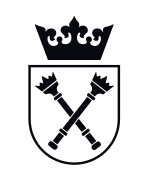 Nazwa ......................................................................Adres ......................................................................